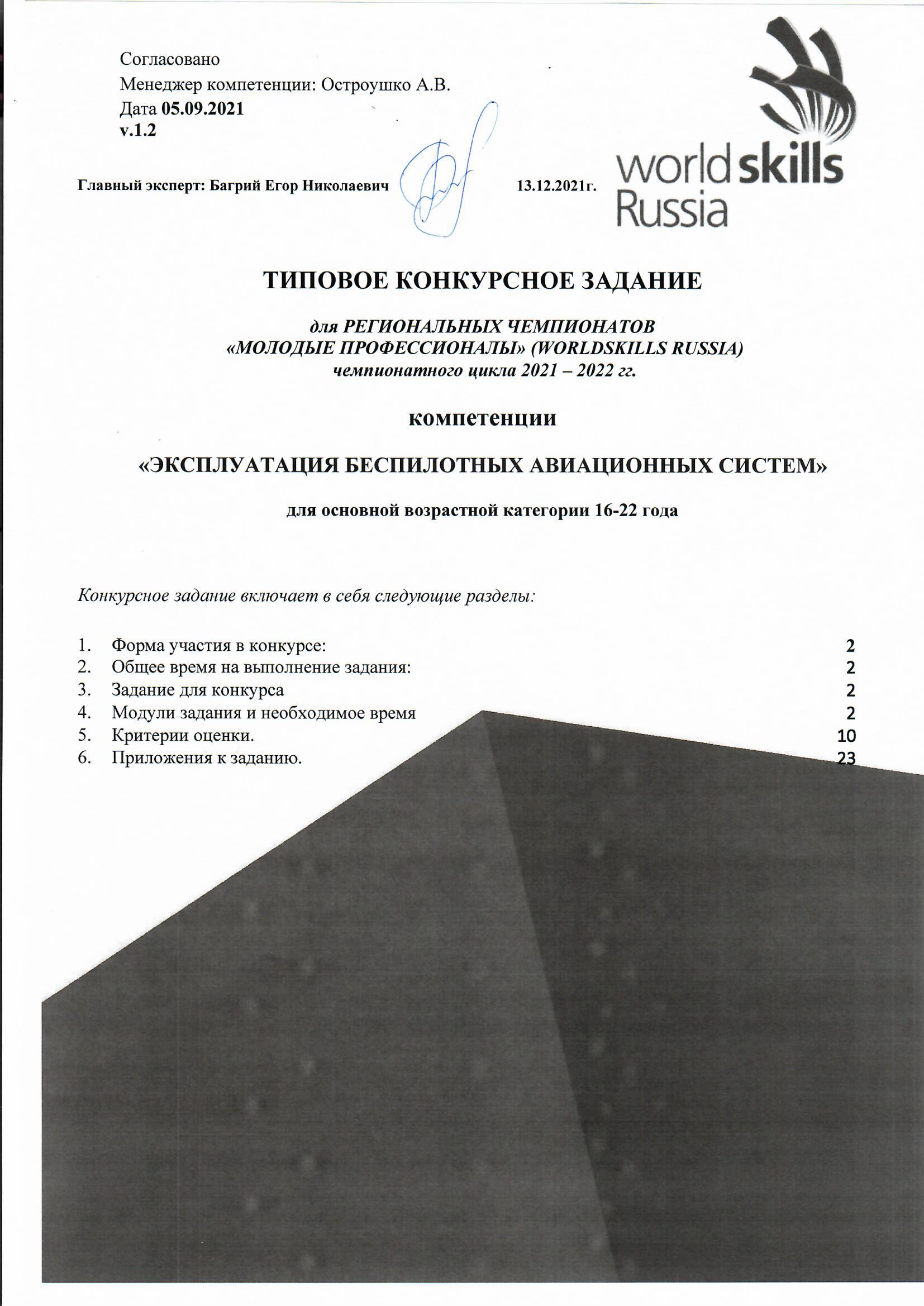 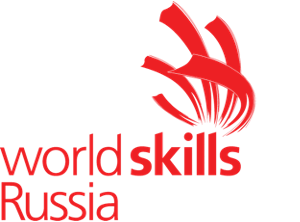 СогласованоМенеджер компетенции: Остроушко А.В.Дата 05.09.2021
v.1.2ТИПОВОЕ КОНКУРСНОЕ ЗАДАНИЕдля РЕГИОНАЛЬНЫХ ЧЕМПИОНАТОВ«МОЛОДЫЕ ПРОФЕССИОНАЛЫ» (WORLDSKILLS RUSSIA)чемпионатного цикла 2021 – 2022 гг.компетенции«ЭКСПЛУАТАЦИЯ БЕСПИЛОТНЫХ АВИАЦИОННЫХ СИСТЕМ»для основной возрастной категории 16-22 годаКонкурсное задание включает в себя следующие разделы:Форма участия в конкурсе: Индивидуальный конкурсОбщее время на выполнение задания: 17  ч.Задание для конкурса Модули задания и необходимое время Конкурсное задание представляет собой комплекс практических отраслевых задач по лётной и технической эксплуатации малых БВС (и наземных средств управления ими) и включает в себя следующие модули:- Мониторинг наземных объектов с последующей обработкой данных мониторинга (инспектирование складов, зданий, трубопроводов, зон ЧС и т.д.). Полёт выполняется  в автоматическом режиме с навигацией по карте ArUco маркеров- Пилотирование от первого лица с помощью FPV-оборудования на точность и скорость прохождения препятствий.- Эксплуатация полезной нагрузки, в частности захват и доставка грузов в различных условиях.- Диагностика и ремонт БВС: поиск и устранение неисправностей различных БВС, расчёт и подбор оптимальных параметров конструкции БВС для заданных условий.- Разработка узла коптера, включая принципиальную схему устройства,  моделирование деталей, сборку схемы. - Изготовление узла коптера. Монтаж узла и тестовые испытания.- Выполнение предполётной подготовки и технического обслуживания для БВС самолётного типа. Выполнение полётной миссии.Таблица 1.Особые правила.Конкурсант вправе завершить или сдать модуль раньше отведенного времени.	При поломке конкурсного оборудования конкурсант производит починку в основное конкурсное время самостоятельно.ОПИСАНИЕ ЗАДАНИЯ ПО МОДУЛЯМ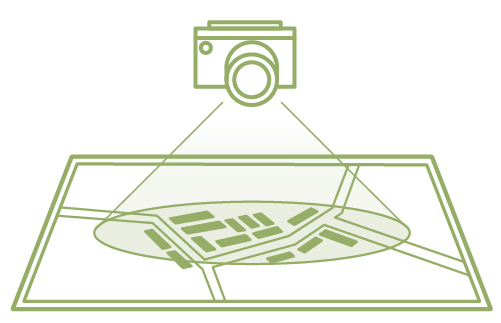 Модуль АМОНИТОРИНГ

Описание задания.Полётная миссия 
На полетной зоне размещен макет трубопровода с повреждениями.
Необходимо в автономном режиме пользуясь навигацией  по карте ArUco маркеров пролететь над трубопроводом и отснять его для последующего нахождения повреждений на полученных фотоснимках.Модуль B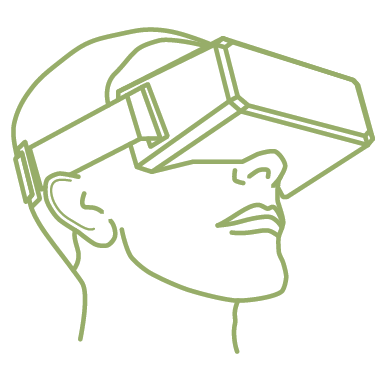 FPV пилотированиеДополнительные условияКонкурсанты находится в специально обозначенных для пилота зонах.Очередность полётов производится согласно жеребьевке конкурсных мест.В С-1 количество тестовых полётов неограниченно, с соблюдением живой очереди, не более 5 минут на одного конкурсанта При поломке (в любой части модуля) конкурсант чинит коптер самостоятельно с помощью рем. комплекта и тулбокса. 
Доп. оборудование, выходящее за рамки рем. комплекта не выдается.Тестовая попыткаКонкурсант вправе сделать 1 тестовую попытку.Общее время тестовой попытки составляет 3 минуты.Пролетать можно по всей трассе и любым элементамЗачётные полётыКоличество зачетных полётов – 1;Общее время зачетного полёта составляет 4 минуты(1 мин предполетной подготовки с момента подхода конкурсанта к рабочему месту + 3 мин полета) по команде «ready, stady, GO».Если один элемент трассы пройден неверно, участник имеет право вернуться и пройти этот элемент повторно (в рамках отведённого времени);Время окончания прохождения трассы считается по прохождению последнего элемента трассы.Модуль C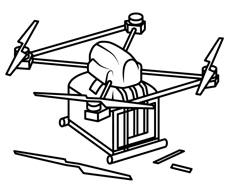 Диагностика и ремонт БПЛА (мультикоптера)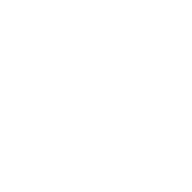 Для усложнения задания по диагностике и ремонту БПЛА могут быть использованы: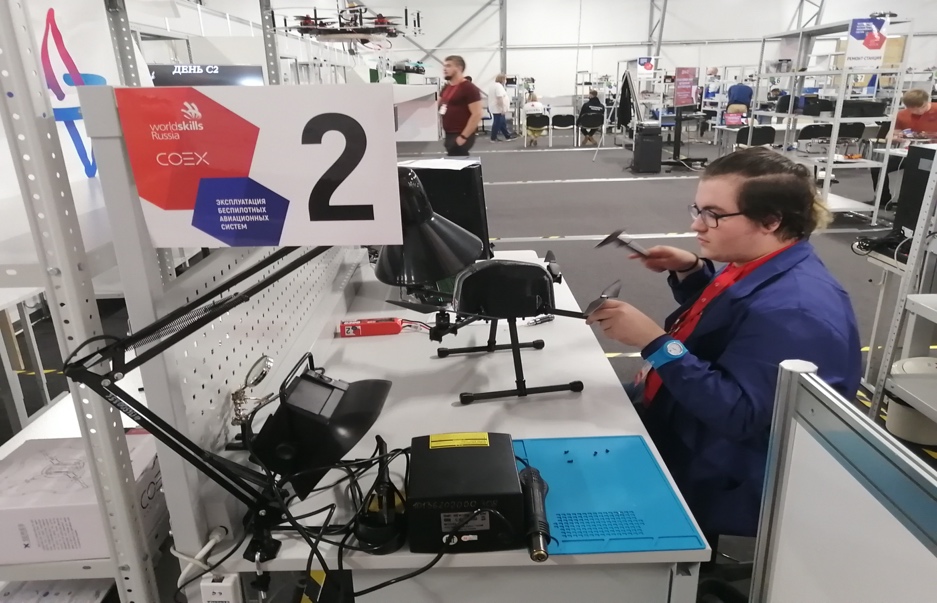 внесение неисправностей в несколько коптеров разных типов
(количество неисправностей в этом случае распределяется пропорционально)внесение неисправностей в коптер с установленным на него дополнительным оборудованием;выполнение части задания по поиску и устранению неисправностей в режиме технической поддержки (определение возможной неисправности по поведению коптера клиента, взаимодействие с клиентом)К снижению баллов за заполнение дефектной ведомости и пояснительной записке ведёт: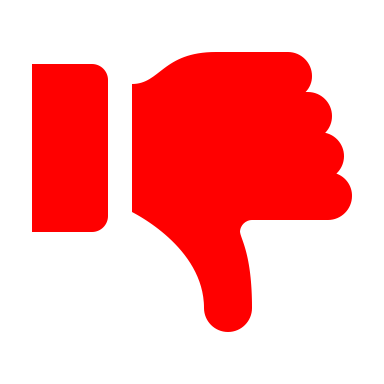 некорректно выстроенная фраза, не позволяющая понять суть изложенного;использование словосочетаний,не относящихся к профессиональной терминологии.Подробно «Система штрафов и санкций»  см. в ТО компетенцииМодуль D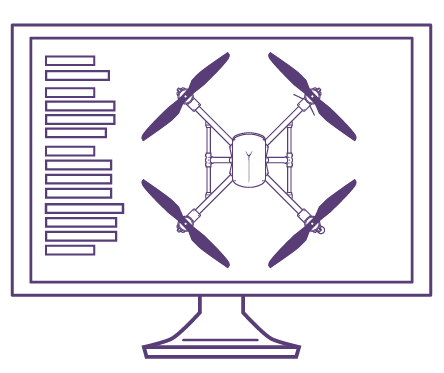 Разработка узла коптераПример задания: разработать устройство для дозированного внесения семян, совместимое с конструктором программируемого квадрокоптера Клевер 4, работающее с помощью сервопривода и платы Ардуино с использованием световой индикации.Дополнительные условия выполнения модуля:В С-1 (в рамках проверки оборудования) конкурсант тестирует печать на 3D 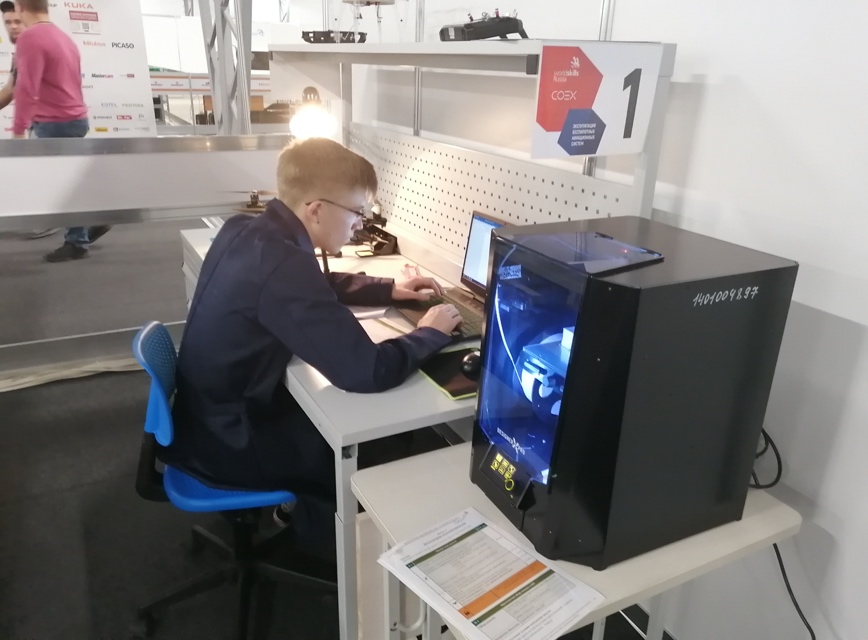 принтере, на котором будет производиться изготовление (не более 30 минут).Конкурсант может отдать на тестовую печать STL (несколько деталей) или файл с параметрами печати в формате .plgx, но общее время печати не более 30 минут на одного КонкурсантаМодуль E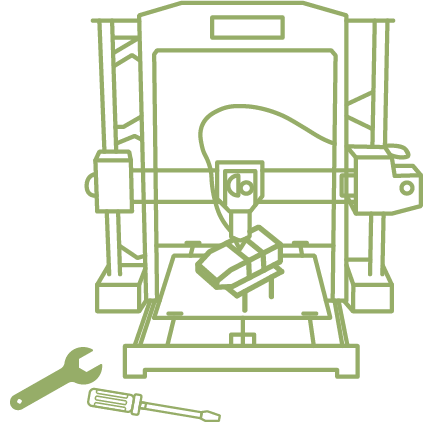  Изготовление узла коптера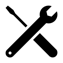 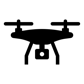 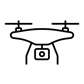 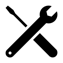 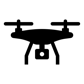 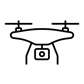 Дополнительные условия выполнения модуля:Устройство разработано в рамках модуля «Разработка узла коптера».В рамках модуля «Изготовление узла коптера» требуется финишная обработка, сборка и монтаж устройства на коптер.Если в задании присутствует сборка узла из нескольких электронных компонентов, то предоставляется примерная рабочая схема сборки. Конкурсант должен подобрать необходимые электронные компоненты и собрать устройство по схеме (допускается пайка и сборка на макетной плате), проверить его работоспособность, разместить в корпусе, смонтировать узел на коптер, произвести подключение.Время печати / фрезеровки/ резки в тайминг выполнения задания не входит.Процесс изготовления деталей на 3D принтере осуществляется и контролируется техническим (технологическим) экспертомМодуль F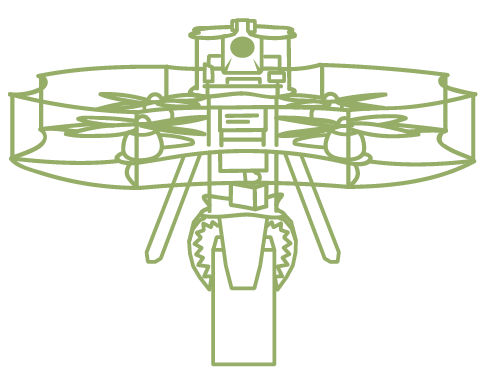 Эксплуатация полезной нагрузкиМиссия:Произвести захват 9 грузов, пролет с каждым грузом через препятствия.Дополнительные условия выполнения модуля:Время предполетной подготовки перед попыткой - 1 минутаВремя зачетной попытки – 5 минутУчастник не может касаться мячей руками.Если мяч теряется в полете после прохождения препятствия, допустимо схватить мяч захватом и выгрузить в грузоприемник, не проходя через препятствие заново.Система штрафов в рамках модуляКасание пола, сетки, элементов трассы. (Касания грузоприёмника не штрафуются)Посадка в указанное место без груза.Посадка вне посадочной зоныМодуль G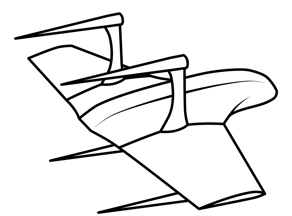 Беспилотник самолётного типаОборудование, необходимое для выполнения задания: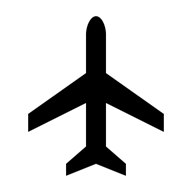 БПЛА самолетного типа, компьютер.Дополнительные условия выполнения модуля:Конкурсант должен выполнить полётное задание за отведенное времяКонкурсант должен произвести сборку и настройку беспилотного летательного аппарата самолетного типа.Произвести выполнение полетной миссии и безопасную посадку.Полёт	проведен	в	порядке	живой	очереди. На одну попытку отводится не более 5 минут5.Критерии оценки.Таблица 2.6.Приложения к заданию.Приложение №1МОДУЛИ КОНКУРСНОГО ЗАДАНИЯ И ВРЕМЯВВОД БАС В ЭКСПЛУАТАЦИЮ	Приложение №2Перед	включением	питания	аппарат	должен	соответствовать нормам безопасности.К полётам в любой части (модуле) Конкурсного задания допускаются БПЛА:Полностью исправные.Все элементы конструкции надёжно закреплены.Изоляция проводов и целостность конструкции не нарушены.Аппараты с допустимым зарядом АКБ.Попадание какой-либо части БАС в зону вращения пропеллеров исключено.Для получения разрешения на взлёт БАС, в аппаратную часть которого вносились изменения в процессе выполнения конкурсного задания, участнику необходимо провести:Предполётную подготовку с занесением произведённых действий в предполётную ведомость.Заверить предполётную ведомость подписью экспертаПриложение 3. Штрафные санкции. В случае нарушений Конкурсантом регламента Чемпионата и правил компетенции, зафиксированных в ТО и ТБ, Конкурсант может быть отстранен от выполнения модуля. 
При этом, набранные за данный модуль баллы обнуляются. 
Грубые нарушения (такие, как вмешательство третьих лиц в самостоятельное выполнение конкурсантом задания, попытка воспользоваться сторонней помощью, неуважительное отношение к Экспертам и др. обозначенные в ТО, а также нарушение Кодекса этики) влекут к дисквалификации конкурсанта.Приложение 4Приложение 5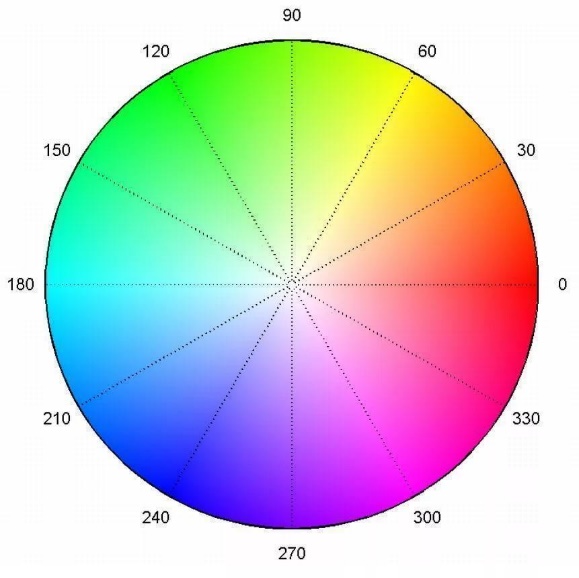 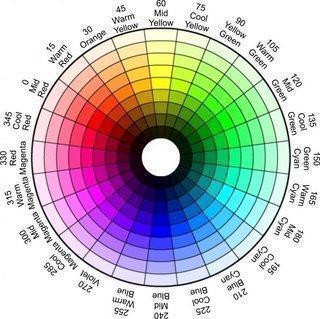 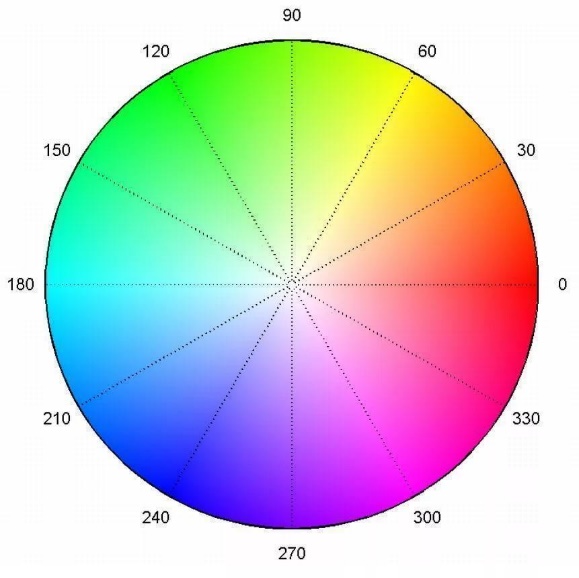 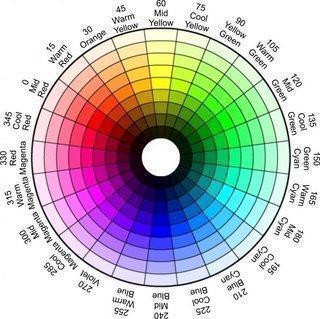 Приложение 10Схема коптера «Пеликан-Мини COEX»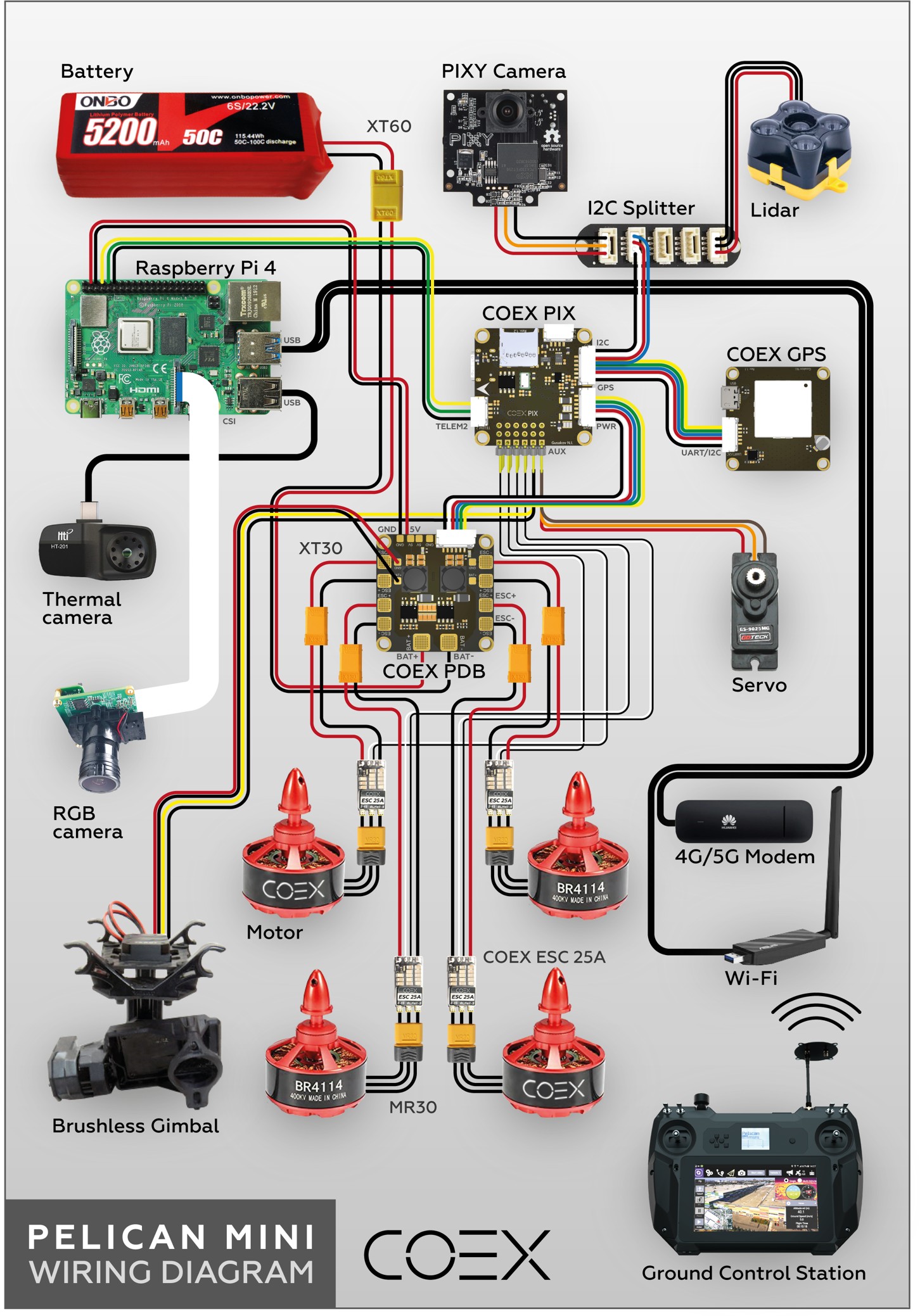 Приложение 11Начальнику Главного ЕС ОрВДот  	моб. тел:  	e-mail:  	ПРЕДСТАВЛЕНИЕна установление временного режима На 	резервные дни 	2021 года.Прошу Вас установить ВР для выполнения полётов БПЛА:Тип 	Рег № 	Полёты проводятся с целью  	а) дата мероприятия:основные дни: 11.09.2020, 12.09.2020резервные дни 13.09.2020б) границы района:Диапазон высот 	AMSL;Место взлёта и посадки:  	в) время действия режима (UTC):г) В зоне полетов, запретных зон не имеется.Ограничения для взлетов и посадок на аэродромах не устанавливаются.Границы района полетов, диапазон используемых высот даны с учетом максимальных отклонений от расчетных траекторий полета и максимальной высоты рельефа местности.Согласованно :С смены Хабаровского ЗЦ -Связь оператора с Хабаровским ЗЦ по тел : +79242883730ОрВД Южно-Сахалинска тел. 8(4242) 788-324. Связь с оператором БПЛА:Разработал :  	 Тел	 Эл.почта  	 С уважением,	 	/ 	/Приложение 12Количество часов на выполнение заданияКоличество модулейКоличество конкурсных дней17 часов7 модулей3 дняЭксперт и Конкурсант обязаны ознакомиться с Конкурсным заданием ДО начала соревнованийЭксперт и Конкурсант обязаны ознакомиться с Конкурсным заданием ДО начала соревнованийЭксперт и Конкурсант обязаны ознакомиться с Конкурсным заданием ДО начала соревнованийНаименование модуляНаименование модуляСоревновательный день (С1, С2, С3)Время на заданиеAМониторингС13 часаBFPV пилотированиеС11 часCДиагностика и ремонт БПЛАС23 часаDРазработка узла коптераС23 часаEИзготовление узла коптераС33 часаFЭксплуатация полезной нагрузкиС32 часаGБеспилотник самолётного типаС32 часа№1Общий план модуляОбщий план модуля3 часа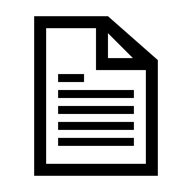 Оформить заявку в Федеральное агентство воздушного транспорта о постановке на учет беспилотного летательного аппаратаОформить заявку в Федеральное агентство воздушного транспорта о постановке на учет беспилотного летательного аппаратаОформить заявку в Федеральное агентство воздушного транспорта о постановке на учет беспилотного летательного аппарата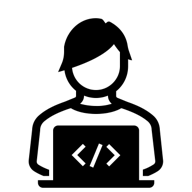 - В Blockly составить из блоков алгоритм для полетной миссии коптера 
с навигацией по карте ArUco маркеров -Запустить скрипт для автоматической миссии- В Blockly составить из блоков алгоритм для полетной миссии коптера 
с навигацией по карте ArUco маркеров -Запустить скрипт для автоматической миссии- В Blockly составить из блоков алгоритм для полетной миссии коптера 
с навигацией по карте ArUco маркеров -Запустить скрипт для автоматической миссии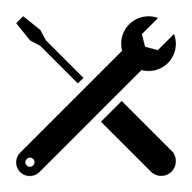 Предполётная подготовка коптера-установить дополнительное оборудование, видеокамеру-произвести настройкиПредполётная подготовка коптера-установить дополнительное оборудование, видеокамеру-произвести настройкиПредполётная подготовка коптера-установить дополнительное оборудование, видеокамеру-произвести настройки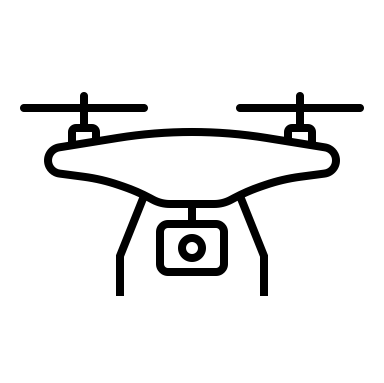 Тестовые полёты (1 конкурсант не более 5 минут на попытку)Тестовые полёты (1 конкурсант не более 5 минут на попытку)Тестовые полёты (1 конкурсант не более 5 минут на попытку)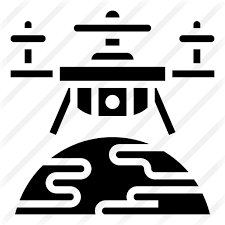 Выполнение полетной миссии (1 конкурсант не более 5 минут)-взлететь со взлетно-посадочной площадки,-запустить полетную миссию облета указанной в ТЗ территории - настроить автоматическую съемку фотографий камеройВыполнение полетной миссии (1 конкурсант не более 5 минут)-взлететь со взлетно-посадочной площадки,-запустить полетную миссию облета указанной в ТЗ территории - настроить автоматическую съемку фотографий камеройВыполнение полетной миссии (1 конкурсант не более 5 минут)-взлететь со взлетно-посадочной площадки,-запустить полетную миссию облета указанной в ТЗ территории - настроить автоматическую съемку фотографий камеройОбработать и составить анализ полученных данных на ПКПо фотографиям обнаружить проблемные участкиОбработать и составить анализ полученных данных на ПКПо фотографиям обнаружить проблемные участкиОбработать и составить анализ полученных данных на ПКПо фотографиям обнаружить проблемные участки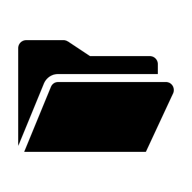 Сформированный отчет сохранить на рабочем столеСформированный отчет сохранить на рабочем столеСформированный отчет сохранить на рабочем столе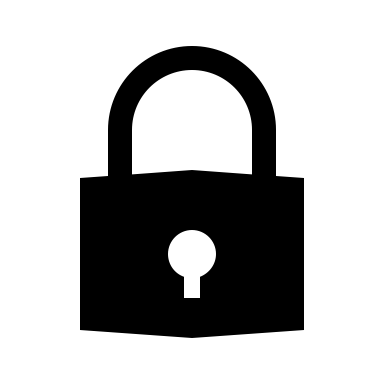 Секретная часть 30% изменений в С-2Режим управления коптеромКонкретная миссияКоординаты объекта(ов),Координаты границ зоны мониторинга,Перечень и вид скрытых объектов,Количество скрытых дефектовРежим управления коптеромКонкретная миссияКоординаты объекта(ов),Координаты границ зоны мониторинга,Перечень и вид скрытых объектов,Количество скрытых дефектов№2Применяемое оборудование и ПОПрименяемое оборудование и ПОЛетательное оборудованиеЛетательное оборудование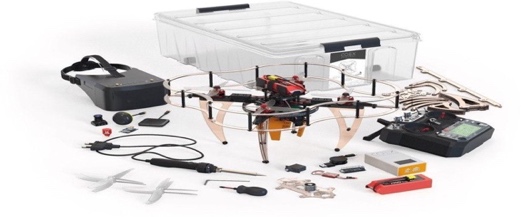 Учебный набор квадрокоптера по компетенции «Эксплуатация БАС» "СОЕХ Клевер 4 WS»Навесное оборудованиеНавесное оборудование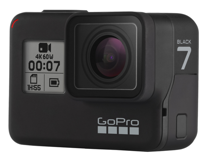 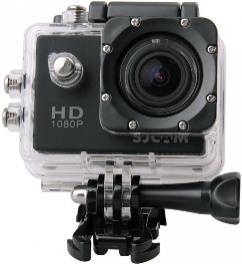 Action-камера возможность записи видео и наличием стабилизации Вспомогательное оборудованиеВспомогательное оборудование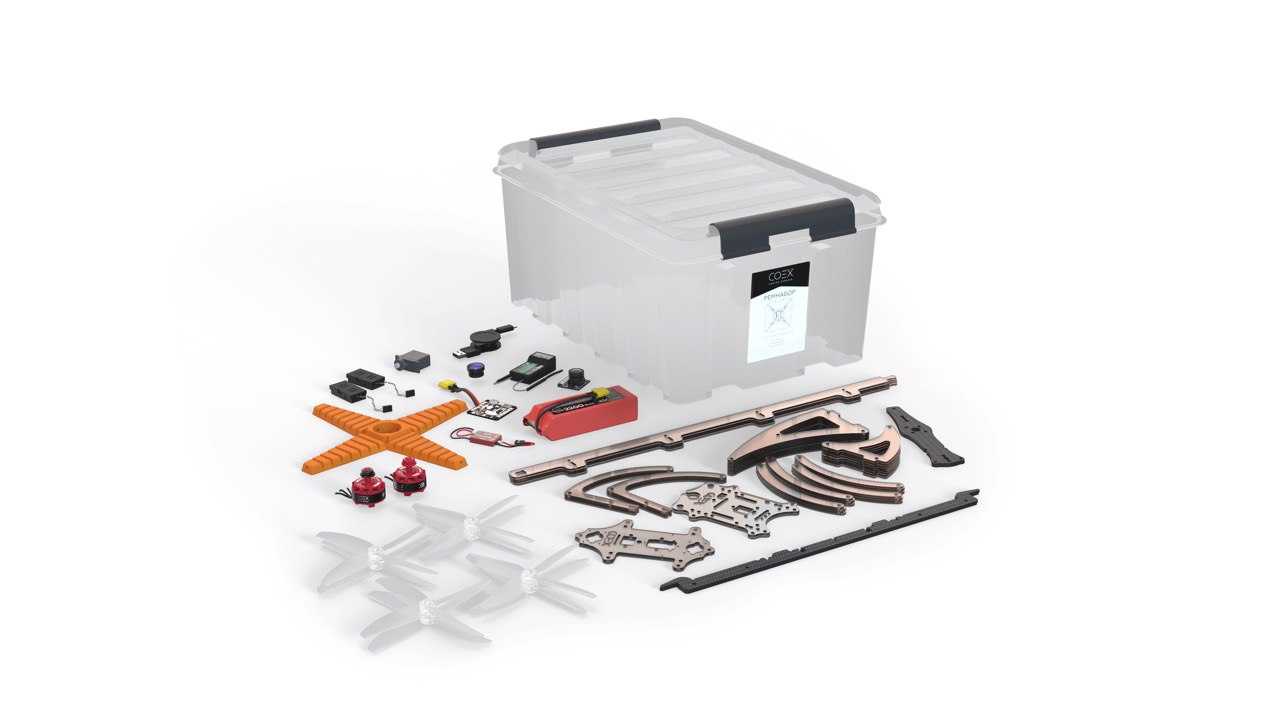 Ремкомплект, инструменты,
Расходные материалы
Тулбокс участника, согласно ТО компетенцииОснащение полётной зоныОснащение полётной зоны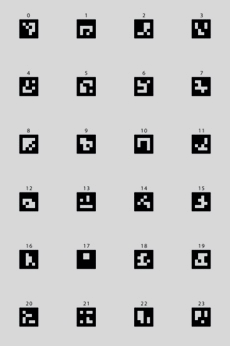 Макет трубопровода
Карта ArUco маркеров для навигацииПрограммное обеспечениеПрограммное обеспечение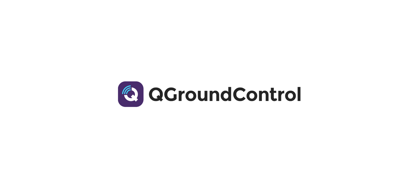 -QgroundControl, Arduino IDE, 
Windows Media Player, Paint.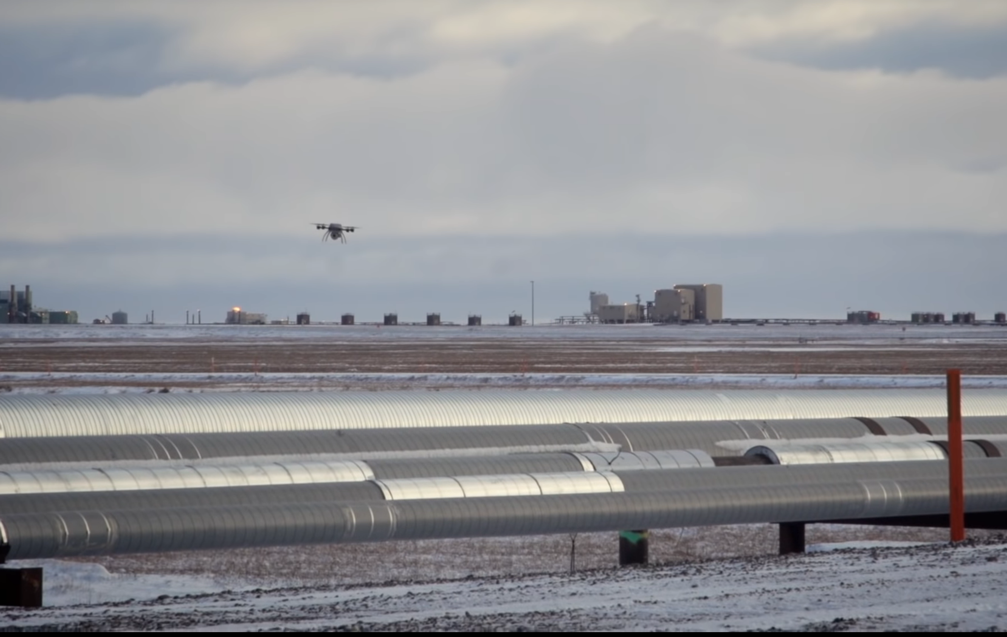 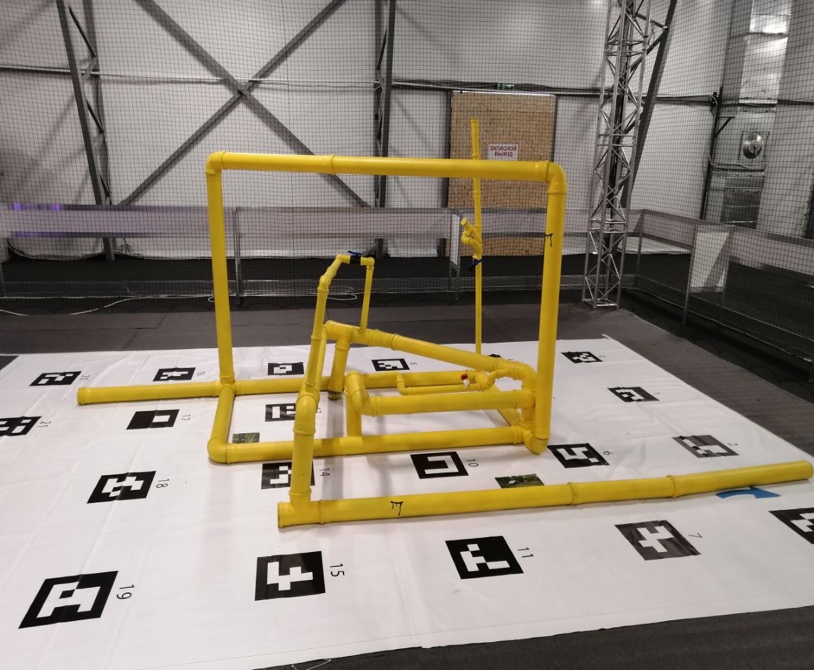 №3ЗаданиеЗаданиеЗаданиеЗадачаЗадачаВходные данныеВыходные данныеВыходные данныеОформить заявку для постановки коптера на учетОформить заявку для постановки коптера на учетШаблоны заявок (сайт Федерального агентства воздушного транспорта;фотографии коптера;технические характеристики коптера; данные компании- производителя коптера,данные владельца коптераЗаявка о постановке на учёт с именем Заявка_Фамилия_Имя.pdfЗаявка о постановке на учёт с именем Заявка_Фамилия_Имя.pdfСоставить миссию автоматическо полета для мониторинга трубопроводаСоставить миссию автоматическо полета для мониторинга трубопроводаКоординаты трубопровода или координаты границ зоны мониторинга 
(данные будут известны после внесения 30% изменений)Блок-схема Blockly автоматического полета, 
скриншот сохраненный на рабочем столе в папке «Мониторинг_Ф_И», где Ф_И (F_I) –Фамилия_Имя конкурсанта. Например:monitoring_Ivanov_Ivan.pyБлок-схема Blockly автоматического полета, 
скриншот сохраненный на рабочем столе в папке «Мониторинг_Ф_И», где Ф_И (F_I) –Фамилия_Имя конкурсанта. Например:monitoring_Ivanov_Ivan.pyУстановить дополнительное оборудование на коптерУстановить дополнительное оборудование на коптерПрограммируемый коптер 
«Клевер WS 4»Экшн-камера GoProКоптер, настроенный для полётного задания по фото-видео съёмке в автономном режимеКоптер, настроенный для полётного задания по фото-видео съёмке в автономном режимеПроизвести автоматический полет и фото съемку трубопроводаПроизвести автоматический полет и фото съемку трубопроводаДоступ к полигону на 5 минут, включая предполетную подготовку. 
Коптер на полигон ставит технический эксперт(в зону H).Время стартует с момента выхода технического эксперта из полетной зоныФото с камеры коптера, сохраненное в папке«Мониторинг_Ф_И»Фото с камеры коптера, сохраненное в папке«Мониторинг_Ф_И»На фотографиях найти требуемые участкиНа фотографиях найти требуемые участкиФотографии, полученное во время полета по полигонуФото, на которых крупным планом видно повреждения трубопровода, сохраненные в папку«Мониторинг_Ф_И»Фото, на которых крупным планом видно повреждения трубопровода, сохраненные в папку«Мониторинг_Ф_И»Подготовить отчетПодготовить отчетФотографии повреждений трубопровода по следующим требованиям:Место повреждения трубопровода занимает не менее 50% кадраИзображение горизонтально ориентированно(не перевернуто)Количество изображений равно количеству поврежденийОтчет с именем report_F_I.pdf в следующем формате:
Отчет с именем report_F_I.pdf в следующем формате:
№ 4Схема нефтепроводаСхема нефтепроводаЗаданиеЗаданиеПример схемы трубопроводаМиссияВыполнить исследование трубопровода с воздуха.Предмет мониторингаврезкиповреждениядефектывид трубопроводадиаметр различных трубсекретная частьАнализ данныхОписать все обнаруженные повреждения и указать место их обнаружения.МиссияВыполнить исследование трубопровода с воздуха.Предмет мониторингаврезкиповреждениядефектывид трубопроводадиаметр различных трубсекретная частьАнализ данныхОписать все обнаруженные повреждения и указать место их обнаружения.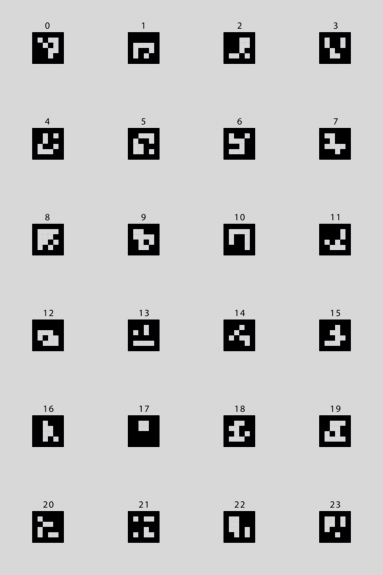 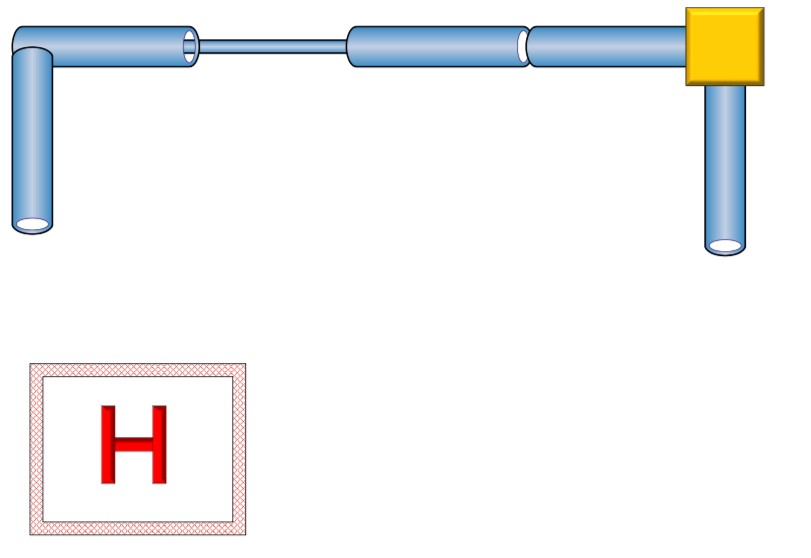 №5ОЖИДАЕМЫЙ РЕЗУЛЬТАТ ВЫПОЛНЕНИЯ МОДУЛЯОЖИДАЕМЫЙ РЕЗУЛЬТАТ ВЫПОЛНЕНИЯ МОДУЛЯ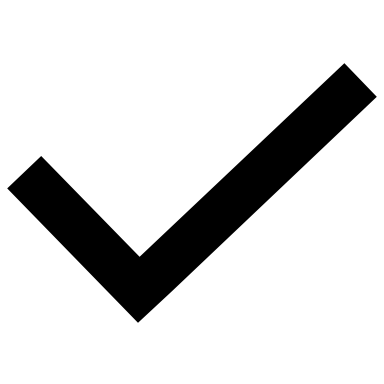 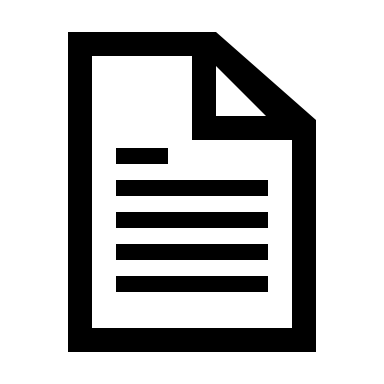 Регистрация БПЛАОформлена заявка для постановки коптера на учёт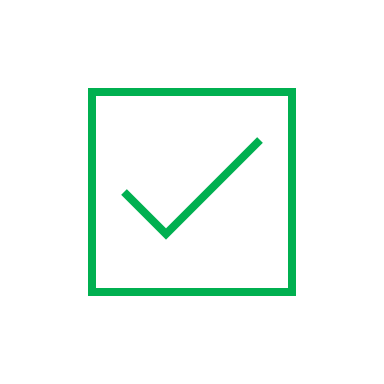 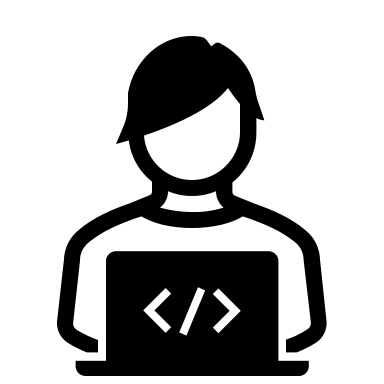 Создание полетной миссииКонкурсант создал миссию для автономного мониторинга 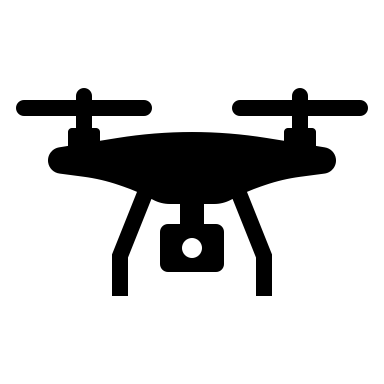 Полеты на полигоне по карте ARuco маркеров
Произведен мониторинг указанных объектов в автоматическом режиме.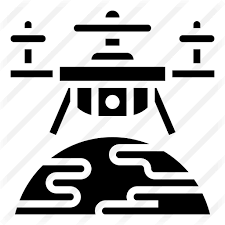 Выполнение миссии и фотосъемки в автоматическом режиме Конкурсант произвел фотосъемку для дальнейшей обработки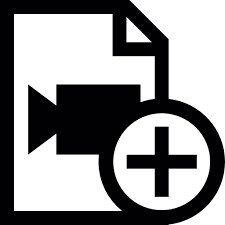 Обработка данных с камерыОбнаружены проблемные участкиФотографии объектов получены в заданном качестве (см Таблица №3)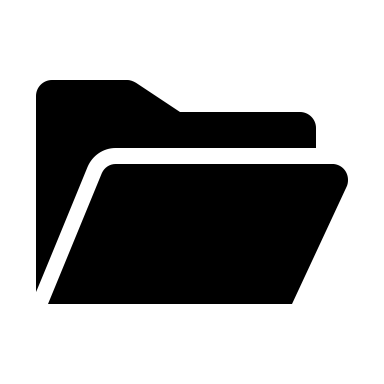 Отчет по распознанным событиям.
Файл в формате .pdf, Фотографии объектовОписание повреждения или дефекта Общее видео всего полета№1Общий план модуляОбщий план модуля   1 часПолеты в симуляторе LiftOff. Отчёт со скриншотамиПолеты в симуляторе LiftOff. Отчёт со скриншотамиПолеты в симуляторе LiftOff. Отчёт со скриншотамиПредполётная подготовкапредполётный визуальный осмотр БПЛАпроверка целостности узлов и надёжности крепленийпроверка системы видео передачи, настройка канала, камерыПредполётная подготовкапредполётный визуальный осмотр БПЛАпроверка целостности узлов и надёжности крепленийпроверка системы видео передачи, настройка канала, камеры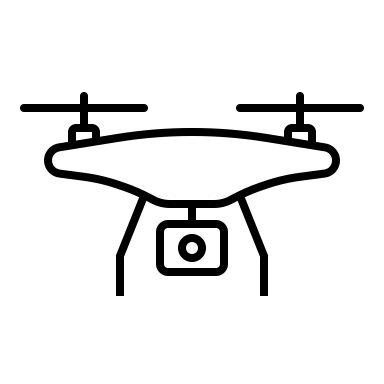 Тестовые попытки на полигоне (неограниченное количество) 
В порядке живой очереди 3 мин на попыткуТестовые попытки на полигоне (неограниченное количество) 
В порядке живой очереди 3 мин на попыткуС-1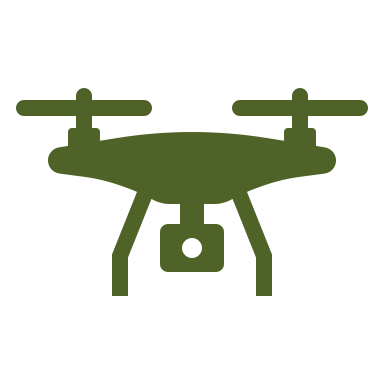 Прохождение трасс в FPV - точность \ скорость - 1 зачётный полёт
3 мин зачетный полет + 1 мин предполетной подготовки на каждого конкурсантаПрохождение трасс в FPV - точность \ скорость - 1 зачётный полёт
3 мин зачетный полет + 1 мин предполетной подготовки на каждого конкурсантаПрохождение трасс в FPV - точность \ скорость - 1 зачётный полёт
3 мин зачетный полет + 1 мин предполетной подготовки на каждого конкурсантаСекретная часть  ТРАССА: конфигурация, тип, количество элементов  ТРАССА: конфигурация, тип, количество элементов№2Применяемое оборудование и ПОПрименяемое оборудование и ПОПрименяемое оборудование и ПО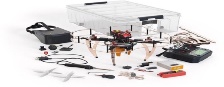 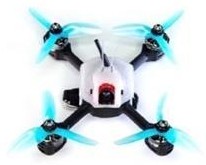 FPV шлем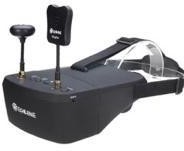 Аппаратура РУ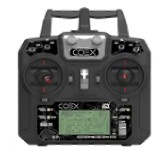 ПО - BlHeli configurator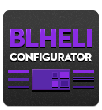 ПО - BlHeli configuratorПО - Betaflight configurator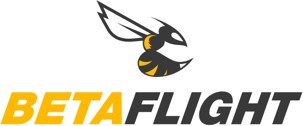 ПО - Betaflight configurator№ 3ЗаданиеЗаданиеЗадание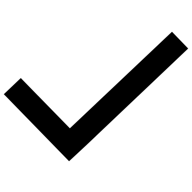 ЗадачаЗадачаВходные данныеВыходные данныеВыходные данныеВыполнить предполетную подготовкуВыполнить предполетную подготовкуПроверить целостность коптера.Произвести настройки полетного контроллера и пульта радиоуправления. Настроить канал видеопередачи (распределяется жеребьевкой в С-1 в рамках 30% изменений).«Поймать» видео с камеры коптера на FPV шлемеКоптер, готовый к полету; FPV шлем, принимающий сигнал с камеры коптера;Настроенный пультКоптер, готовый к полету; FPV шлем, принимающий сигнал с камеры коптера;Настроенный пультПролететь трассу в симуляторе LiftOffПролететь трассу в симуляторе LiftOffНазвание трассы(будет определено в рамках 30% изменений)Ник конкурсанта(будет определен в рамках 30% изменений)Трасса пройдена за min время.Сохраненный скриншот из LiftOff 
в папке с названием «FPV_Ф_И» 
на рабочем столе (где Ф_И (F_I) – Фамилия_Имя конкурсанта), на к-м видно время прохождения трассы.Трасса пройдена за min время.Сохраненный скриншот из LiftOff 
в папке с названием «FPV_Ф_И» 
на рабочем столе (где Ф_И (F_I) – Фамилия_Имя конкурсанта), на к-м видно время прохождения трассы.Выполнить зачетный полет по трассеВыполнить зачетный полет по трассеДоступ к полетной зоне |
на 4 минутыНаименьшее время пролета всей трассы, без касаний элементов полигона и трассы. 
Посадка в указанную зону.Коптер без повреждений.Наименьшее время пролета всей трассы, без касаний элементов полигона и трассы. 
Посадка в указанную зону.Коптер без повреждений.№ 4ТРАССА ДЛЯ FPV ПИЛОТИРОВАНИЯТРАССА ДЛЯ FPV ПИЛОТИРОВАНИЯОписание трассыОписание трассыПример трассыТрасса (полоса препятствий) cовокупность 20 элементов в установленной последовательности.
Количество кругов = 3 
Количество трасс=1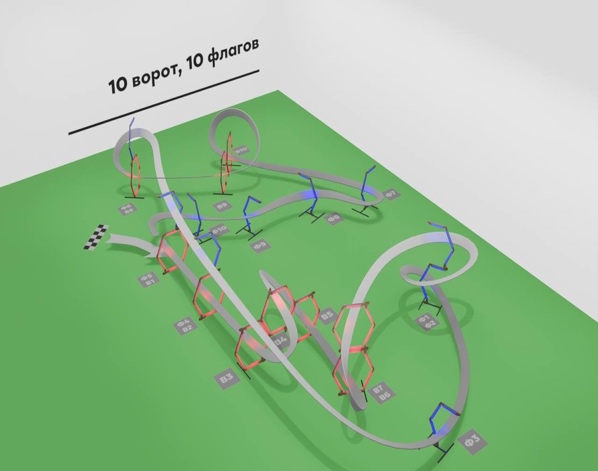 Трасса (полоса препятствий) cовокупность 20 элементов в установленной последовательности.
Количество кругов = 3 
Количество трасс=1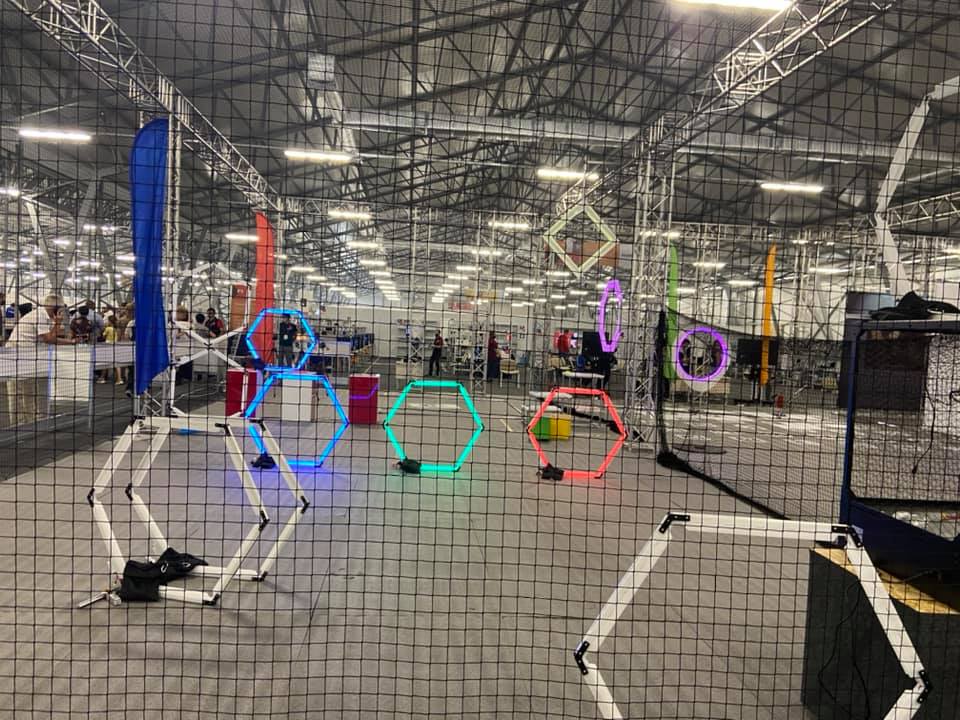 № 5ОЖИДАЕМЫЙ РЕЗУЛЬТАТ ВЫПОЛНЕНИЯ МОДУЛЯОЖИДАЕМЫЙ РЕЗУЛЬТАТ ВЫПОЛНЕНИЯ МОДУЛЯ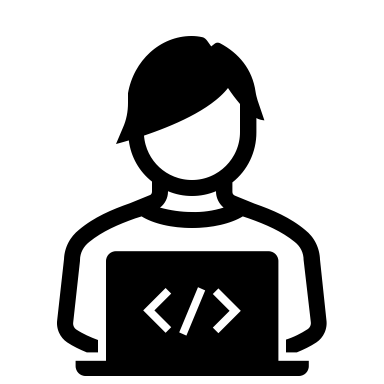 Полёты в симулятореСовершен полёт в симуляторе LiftOff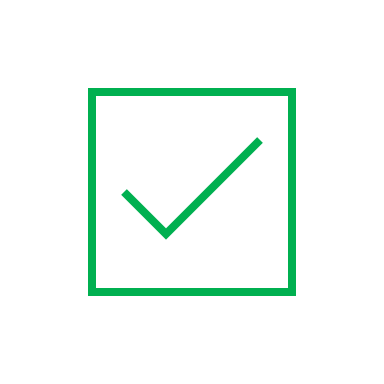 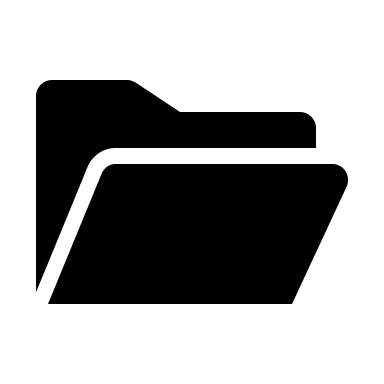 Создан отчётСкриншот прохождения трассы сохранен на рабочем столе в соответствии с требованиями(Таблица №3)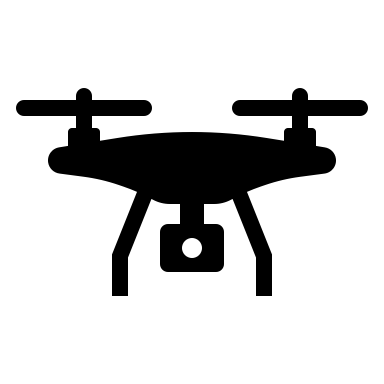 Полетное заданиеПролёт трассы с препятствиями выполнен на полигоне за наименьшее время, без касанийПосадкаПролёт	трассы	завершен	посадкой	дрона	в соответствующую зонуЗавершение модуляПо	окончании	модуля	все	компоненты	дрона полностью исправны№ 1Общий план модуляОбщий план модуляОбщий план модуляОбщий план модуля3 часа1Обнаружение и устранение неисправностейОбнаружение и устранение неисправностейОбнаружение и устранение неисправностейОбнаружение и устранение неисправностей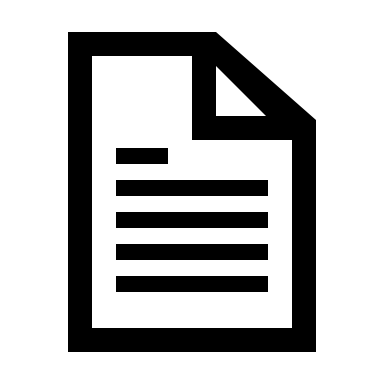 Занести обнаруженные неисправности в дефектную ведомостьЗанести обнаруженные неисправности в дефектную ведомостьЗанести обнаруженные неисправности в дефектную ведомостьЗанести обнаруженные неисправности в дефектную ведомостьУстранить выявленные неисправностиУстранить выявленные неисправностиУстранить выявленные неисправностиУстранить выявленные неисправностиУстранить недостатки конструкции.Привести коптер в рабочее состояниеУстранить недостатки конструкции.Привести коптер в рабочее состояниеУстранить недостатки конструкции.Привести коптер в рабочее состояниеУстранить недостатки конструкции.Привести коптер в рабочее состояние2Предполётная подготовка БПЛАПредполётная подготовка БПЛАПредполётная подготовка БПЛАПредполётная подготовка БПЛАПровести тестовые взлёты и дальнейшую настройку коптераПровести тестовые взлёты и дальнейшую настройку коптераПровести тестовые взлёты и дальнейшую настройку коптераПровести тестовые взлёты и дальнейшую настройку коптераВыполнить проверку работоспособности отремонтированного инастроенного мультикоптераВыполнить проверку работоспособности отремонтированного инастроенного мультикоптераВыполнить проверку работоспособности отремонтированного инастроенного мультикоптераВыполнить проверку работоспособности отремонтированного инастроенного мультикоптера3Подбор комплектующих для коптераПодбор комплектующих для коптераПодбор комплектующих для коптераПодбор комплектующих для коптераПровести тестирование комплектующих. Выполнить необходимые расчёты.Определить комплектующие, соответствующие ТЗПровести тестирование комплектующих. Выполнить необходимые расчёты.Определить комплектующие, соответствующие ТЗПровести тестирование комплектующих. Выполнить необходимые расчёты.Определить комплектующие, соответствующие ТЗПровести тестирование комплектующих. Выполнить необходимые расчёты.Определить комплектующие, соответствующие ТЗПример задания ВМГПример задания ВМГДаноОпределитьНаписатьНаписатьПример задания ВМГПример задания ВМГВМГ1ВМГ2Какая ВМГ более эффективнадля данного коптераПочему и сколькобудет время полётаПочему и сколькобудет время полётаСекретная частьОпределяется командой по управлению соревнованиями в С-2Перечень вносимых неисправностейСуммарное количество дефектов и неисправностейОпределяется командой по управлению соревнованиями в С-2Перечень вносимых неисправностейСуммарное количество дефектов и неисправностейОпределяется командой по управлению соревнованиями в С-2Перечень вносимых неисправностейСуммарное количество дефектов и неисправностейОпределяется командой по управлению соревнованиями в С-2Перечень вносимых неисправностейСуммарное количество дефектов и неисправностей№2Применяемое оборудование и ПОПрименяемое оборудование и ПОПрименяемое оборудование и ПОЛетательное оборудованиеЛетательное оборудование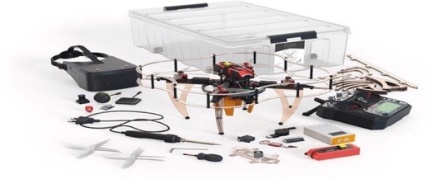 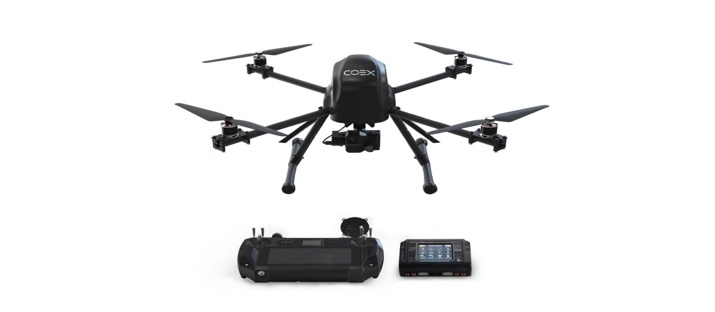 Вспомогательное оборудованиеВспомогательное оборудованиеРемкомплект, паяльная станция, инструменты, расходные материалы, Тулбокс участника, согласно ТО компетенции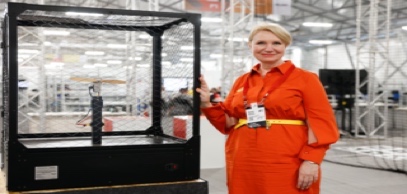 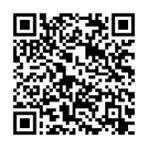 Программное обеспечениеПрограммное обеспечениеСистема навигации по Aruco-меткам, QgroundControl, Chrome, NotePad++№ 3ЗаданиеЗаданиеЗаданиеЗадачаЗадачаВходные данныеВыходные данныеВыходные данныеНайти и устранить неисправностиНайти и устранить неисправностиДефекты и неисправности, внесенные в дрон перед началом модуляПочиненный дрон с аккуратно уложенными	проводами. Неисправность не будет считаться устранённой при наличии в паяном соединении не пропаянных или закороченных участков.Починенный дрон с аккуратно уложенными	проводами. Неисправность не будет считаться устранённой при наличии в паяном соединении не пропаянных или закороченных участков.Занести в дефектную ведомость перечень и описание неисправностей с соблюдением профессиональнойтерминологииЗанести в дефектную ведомость перечень и описание неисправностей с соблюдением профессиональнойтерминологииШаблон дефектной ведомости (Приложение 2). Найденные конкурсантом дефекты и неисправностиЗаполненная и сохраненная в папке с названием«Дефектовка_Ф_И» 
на рабочем столе(где Ф_И (F_I) – Фамилия_Имяконкурсанта) дефектная ведомость в формате .pdfЗаполненная и сохраненная в папке с названием«Дефектовка_Ф_И» 
на рабочем столе(где Ф_И (F_I) – Фамилия_Имяконкурсанта) дефектная ведомость в формате .pdfПроверить работоспособность дрона в полетной зонеПроверить работоспособность дрона в полетной зонеДоступ к полетной зоне на 2 минуты в порядке живой очереди.
Приоритет у конкурсантов, которые ранее не выходили на полетную зону.
 Разрешено тестирование зависанияЛетающий коптер без поврежденийЛетающий коптер без поврежденийВыполнить проверочный полётВыполнить проверочный полётДоступ к полетной зоне на 2 минуты в порядке живой очереди (выйти на зачетный полет можно в любой момент модуля, но последняя запись в очередь принимается не позднее 20 минут до окончания модуля)Зависание в пределах области 1х1м в течение 20 секунд. 
Каждый выход за пределы обозначенной зоны ведет к снижению баллов.
В зависимости от типа ремонтируемого коптера для проверки управляемости коптера может быть выполнен пролёт по трассе в визуальном или fpv- режиме, а также проведена проверка установленногооборудования)Зависание в пределах области 1х1м в течение 20 секунд. 
Каждый выход за пределы обозначенной зоны ведет к снижению баллов.
В зависимости от типа ремонтируемого коптера для проверки управляемости коптера может быть выполнен пролёт по трассе в визуальном или fpv- режиме, а также проведена проверка установленногооборудования)№ 4ОЖИДАЕМЫЙ РЕЗУЛЬТАТ ВЫПОЛНЕНИЯ МОДУЛЯКонкурсант	продемонстрировал	работоспособность отремонтированного аппарата.Конкурсант	сдал	заполненную	дефектную	ведомость со списком выявленных неисправностей.Конкурсант выполнил проверочный полётКонкурсант произвёл тестирование комплектующих на стенде и выполнил их подбор по указанным критериям№ 1Общий план модуляОбщий план модуля3 часа1Разработать корректную схему работы устройства и механизмаРазработать корректную схему работы устройства и механизмаРазработать корректную схему работы устройства и механизма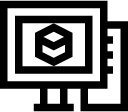 Смоделировать узел, подготовить чертеж, сделать визуализациюСмоделировать узел, подготовить чертеж, сделать визуализациюСмоделировать узел, подготовить чертеж, сделать визуализацию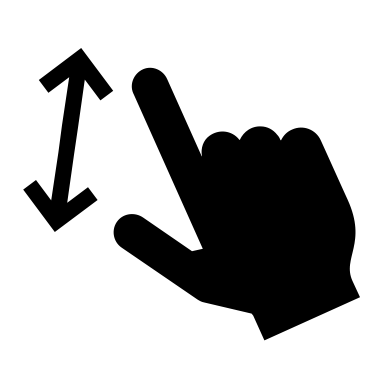 Проверочные работыПроверочные работыСделать слайсинг модели:-проверить 3d-модель узел на возможность печати с помощью специализированного ПОСделать слайсинг модели:-проверить 3d-модель узел на возможность печати с помощью специализированного ПОУбедиться, что разрабатываемый узел пригоден к изготовлению напредоставленном оборудовании и из комплекта расходных материаловУбедиться, что разрабатываемый узел пригоден к изготовлению напредоставленном оборудовании и из комплекта расходных материаловУбедиться, что изготовление узла реализуемо в отведенное на печатьвремя (3 часа).Убедиться, что изготовление узла реализуемо в отведенное на печатьвремя (3 часа).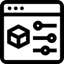 Подготовка файлов для 3D печати.Подготовка файлов для 3D печати.Подготовка файлов для 3D печати.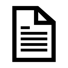 Оформление сопроводительной документации (в электронном виде)Оформление сопроводительной документации (в электронном виде)Оформление сопроводительной документации (в электронном виде)Сдать сформированный отчёт экспертамСдать сформированный отчёт экспертамСдать сформированный отчёт экспертамСекретная частьРазрабатываемый узел и его функцииРазрабатываемый узел и его функции№ 2ЗаданиеЗаданиеЗаданиеЗадачаЗадачаВходные данныеВыходные данные 
(оформлены в соответствии с требованиями в таблице №3)Выходные данные 
(оформлены в соответствии с требованиями в таблице №3)Подготовка необходимого оборудования и инструментаПодготовка необходимого оборудования и инструментаОпределить перечень оборудования и материалов, необходимого для разработки и изготовления узла, исходя из ТЗ  и времениизготовленияВсё оборудование и материалы, необходимые для изготовления узла находятся на рабочем месте конкурсантаВсё оборудование и материалы, необходимые для изготовления узла находятся на рабочем месте конкурсантаРазработать цифровую 3D модель	узлаРазработать цифровую 3D модель	узлаОборудование и инструменты из п.1. 
Среда 3D моделирования (на выбор конкурсанта)3D модель, соответствующая требованиям:Цифровая модель узла разработана в соответствии с техническим заданием и пригодна для последующего производства технологиями 3D печати.Трехмерная, объединенная, редактируемая.Элементы модели сопряжены между собой.Модель выполнена в формате сборки.Габаритные блоки выданных элементов (например, светодиод, ардуино, сервопривод) обозначены синим цветом.Выданные элементы отображены в соответствии с их реальными размерами.Наложены текстуры узла, обеспечивающие наглядную визуализацию модели.Расчетное время на изготовление вписывается в отведённое время и подтверждено скриншотом слайсинга.3D модель, соответствующая требованиям:Цифровая модель узла разработана в соответствии с техническим заданием и пригодна для последующего производства технологиями 3D печати.Трехмерная, объединенная, редактируемая.Элементы модели сопряжены между собой.Модель выполнена в формате сборки.Габаритные блоки выданных элементов (например, светодиод, ардуино, сервопривод) обозначены синим цветом.Выданные элементы отображены в соответствии с их реальными размерами.Наложены текстуры узла, обеспечивающие наглядную визуализацию модели.Расчетное время на изготовление вписывается в отведённое время и подтверждено скриншотом слайсинга.Разработать цифровую 3D модель	узлаРазработать цифровую 3D модель	узлаОборудование и инструменты из п.1. 
Среда 3D моделирования (на выбор конкурсанта)В цифровой модели учтена и обеспечена последующая интеграция изготовленного узла в коптер:Предусмотрено винтовое соединение сервопривода к модели узла.Предусмотрено посадочное место для крепления узла к раме коптера.Обозначены отверстия для крепления световой индикации.Обозначены монтажные отверстия сопрягаемых деталей разработанного узла с деталями коптера.В цифровой модели учтена и обеспечена последующая интеграция изготовленного узла в коптер:Предусмотрено винтовое соединение сервопривода к модели узла.Предусмотрено посадочное место для крепления узла к раме коптера.Обозначены отверстия для крепления световой индикации.Обозначены монтажные отверстия сопрягаемых деталей разработанного узла с деталями коптера.Оформить чертёж	в соответствии с техническими требованиямиОформить чертёж	в соответствии с техническими требованиями3D модель разработанного конкурсантом узла для создания по ней 2D чертежа2D чертеж, соответствующий требованиям:Указаны габаритные размеры разработанного узла.Указан и соблюден масштабный размер.Указан материал изготовляемого узла.Оформлено размещение видов.Наличие изометрии.Заполнена основная надпись;2D чертеж, соответствующий требованиям:Указаны габаритные размеры разработанного узла.Указан и соблюден масштабный размер.Указан материал изготовляемого узла.Оформлено размещение видов.Наличие изометрии.Заполнена основная надпись;Сделать слайсинг модели	и подготовить файл к печатиСделать слайсинг модели	и подготовить файл к печати3D модель, разработанная конкурсантом. Слайсер.Параметры принтера (диаметр сопла, размер стола)Скриншот модели из слайсера, сохраненный в папке«Разработка_узла_Ф_И» на рабочем столе (где Ф_И – Фамилия_Имя конкурсанта), подготовленной к 3D печати с соблюдением следующих параметров:Единицы измерения:линейные - мм,угловые – градусы.Ориентировочное время печати не более 3 часовЗаполнение не менее 30%Толщине слоя не менее 0,2 мм, 45 мм/секТолщина стенки детали не менее 1 ммГабариты размещенных для печати деталей не более 200х200х200Скриншот модели из слайсера, сохраненный в папке«Разработка_узла_Ф_И» на рабочем столе (где Ф_И – Фамилия_Имя конкурсанта), подготовленной к 3D печати с соблюдением следующих параметров:Единицы измерения:линейные - мм,угловые – градусы.Ориентировочное время печати не более 3 часовЗаполнение не менее 30%Толщине слоя не менее 0,2 мм, 45 мм/секТолщина стенки детали не менее 1 ммГабариты размещенных для печати деталей не более 200х200х200Сохранить файлы	для оценивания в папку		на рабочем столе«Разработка_ узла_Ф_И»Сохранить файлы	для оценивания в папку		на рабочем столе«Разработка_ узла_Ф_И»Файлы, разработанные конкурсантом в соответствии с требованиями в Таблице 3Исходный документ 3D моделиДокументы STLЧертеж проектируемого узла в проекцияхСхема узлаСкриншот размещения частейСкриншот крепленияРендерыПояснительная запискаИнструкция по эксплуатацииGcode для печатиИсходный документ 3D моделиДокументы STLЧертеж проектируемого узла в проекцияхСхема узлаСкриншот размещения частейСкриншот крепленияРендерыПояснительная запискаИнструкция по эксплуатацииGcode для печати№4ОЖИДАЕМЫЙ РЕЗУЛЬТАТ ВЫПОЛНЕНИЯ МОДУЛЯ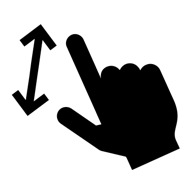 Проведена проверка ресурсов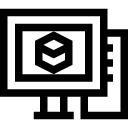 Построена цифровая модель узла, в соответствии с техническим заданием пригодная для последующего производства технологиями 3D печати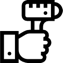 Схема узла учитывает интеграцию изготовленного узла в коптер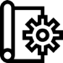 Оформлен чертёж в соответствии с техническими требованиями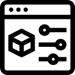 Соблюдены параметры для 3D печати, обеспечивающими последующее производство технологиями 3D печатиСформирован и сдан отчёт№ 5Специальные правилаСпециальные правилаСпециальные правилаРазрешенные действияРазрешенные действия    Запрещенные действия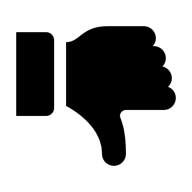 ШтрафИнтернет разрешен только дляAutodeskFusionИнтернет разрешен только дляAutodeskFusionПользоваться интернет-ресурсами,кроме обозначенногоЗа нарушение - баллы, набранные конкурсантом за модуль, обнуляютсяКонкурсант может создавать на бумаге эскизы в конкурсное время, которые послужат основой для трехмерного моделирования компонентов или узлов.Конкурсант может создавать на бумаге эскизы в конкурсное время, которые послужат основой для трехмерного моделирования компонентов или узлов.Запрещено использовать готовые эскизы или чертежи (на бумаге или в электронном виде), которые могут послужить основой для 3-х-мерногомоделирования узловЗа нарушение - баллы, набранные конкурсантом за модуль, обнуляются№ 3№ 3Содержание отчётной документацииСодержание отчётной документацииДокумент\форматированиеДокумент\форматированиеТребования1Исходный документ 3D модели compNassem1 - assembly compNpart1 - detail 1compNpart2 - detail 2Исходный документ 3D модели compNassem1 - assembly compNpart1 - detail 1compNpart2 - detail 23D модель разрабатываемго узла сохраняется в исходном формате.Названия дополнительных частей допустимо сохранять в произвольном виде (servo, Arduino, camera, etc.)2Документы STL compNassem1.STL; compNpart1.STL; compNpart2.STLДокументы STL compNassem1.STL; compNpart1.STL; compNpart2.STL3D модель разрабатываемого узла и её отдельных элементов в формате.stlСохранить отдельные части узлаи полную сборку в формате STL в одном документе.3ВизуализацияcompNnodeRender.jpgВизуализацияcompNnodeRender.jpgРендер разрабатываемой деталиили тонированная аксонометрическая проекция4Чертеж проектируемого узла (.pdf; .jpg ; .png) compNdrawing1.pdfЧертеж проектируемого узла (.pdf; .jpg ; .png) compNdrawing1.pdf3 основные проекции:Допустимы дополнительные проекции, содержащие важную и необходимую для понимания информацию4Требования к чертежуТребования к чертежуИзометрическая проекция4Требования к чертежуТребования к чертежуЗаполнена основная надпись титульного блока чертежаВыполнил ФИО, Масштаб, Дата, Название узла, Материал, Компетенция)4Требования к чертежуТребования к чертежуРазмеры4Требования к чертежуТребования к чертежуОбозначены отверстия для установки ответных частейвключая рамку дрона или посадочную площадку (подиум)4Требования к чертежуТребования к чертежуОсь симметрии5Скриншот крепленияcompNscreenshotJoin.jpgСкриншот крепленияcompNscreenshotJoin.jpgСкриншот точки соединения разрабатываемой детали узла с дроном (.jpg; .png)6Схема узлаcompNschematic.png (jpg)Схема узлаcompNschematic.png (jpg)Схема узла (узлов) демонстрирующей работу механизмов7Скриншот размещения частейcompNscreenshotSlice.jpgСкриншот размещения частейcompNscreenshotSlice.jpgСкриншот схемы размещения частей (слайсинг)с указанием времени печати (.jpg или .png)8Пояснительная запискаcompNDescription (txt, docx, pptx)Пояснительная запискаcompNDescription (txt, docx, pptx)В свободной форме (не более 700 символов), информация о функциональных возможностях разрабатываемого узла и его общее описание. Дополнения: изображения, диаграммы и др. материалы, обеспечивающие наглядность и понимание.9Инструкция по эксплуатацииcomp Instruction ,(txt, docx, pptx)Инструкция по эксплуатацииcomp Instruction ,(txt, docx, pptx)В свободной форме (не более 700 символов), Допустимы применять изображения, диаграммы и др.материалы, обеспечивающие наглядность и понимание.Результаты своей работы конкурсант должен сохранить на рабочем столе:Результаты своей работы конкурсант должен сохранить на рабочем столе:C:/Users/ИМЯ ПОЛЬЗОВАТЕЛЯ/Desktop/Конкурсант № (НОМЕР КОНКУРСАНТА) Фамилия И.О. /Модуль С10Файл печатиcompNprint.plgxФайл печатиcompNprint.plgxДля изготовления разработанного узла в соответствии свыставленными настройками Конкурсанта.№ 1Общий план модуляОбщий план модуля3 часа1Изготовление отдельных частей узлов коптера/ крепежных деталей/грузоподъемных элементов. Финишная обработка поверхностиИзготовление отдельных частей узлов коптера/ крепежных деталей/грузоподъемных элементов. Финишная обработка поверхностиИзготовление отдельных частей узлов коптера/ крепежных деталей/грузоподъемных элементов. Финишная обработка поверхности2Сборка, монтаж, настройка узла коптераСборка, монтаж, настройка узла коптераСборка, монтаж, настройка узла коптера3Установка узла на БПЛА.Довести до эксплуатационного уровня, настроить коптерУстановка узла на БПЛА.Довести до эксплуатационного уровня, настроить коптерУстановка узла на БПЛА.Довести до эксплуатационного уровня, настроить коптер4Демонстрация и тестовые испытания узлаДемонстрация и тестовые испытания узлаДемонстрация и тестовые испытания узла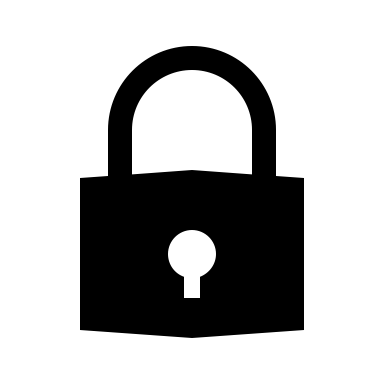 Секретная частьОпределяется экспертами в С-2Определяется экспертами в С-2Применяемое оборудование и ПОПрименяемое оборудование и ПО3D принтерТехнология выполнения: 3D печатьБПЛАУчебный набор квадрокоптера по компетенции«Эксплуатация БАС» «СОЕХ Клевер 4 WorldSkills Russia»ЭлектронныекомпонентыКомпьютер (ноутбук), микрокомпьютеры и микроконтроллеры (датчики, резисторы, транзисторы, диоды и пр.)ИнструментыНабор измерительных инструментовТулбоксСогласно ТО компетенцииДополнительноеоборудование:Серводвигатели / шаговые моторы, электромагнитный захват и др.№2ОЖИДАЕМЫЙ РЕЗУЛЬТАТ ВЫПОЛНЕНИЯ МОДУЛЯОЖИДАЕМЫЙ РЕЗУЛЬТАТ ВЫПОЛНЕНИЯ МОДУЛЯУзел доработан, установлен и функционируетКонкурсант произвел контроль точности изготовленияУзел доработан, установлен и функционируетКонкурсант выполнил финишную обработку поверхностей изготовленных узловУзел доработан, установлен и функционируетКонкурсант собрал схему, настроил устройство до уровня функционированияУзел доработан, установлен и функционируетКонкурсант установил устройство в изготовленный корпус узлаУзел доработан, установлен и функционируетКонкурсант установил узел на квадрокоптерУзел доработан, установлен и функционируетКонкурсант выполнил сопряжение узла с электрооборудованием квадрокоптера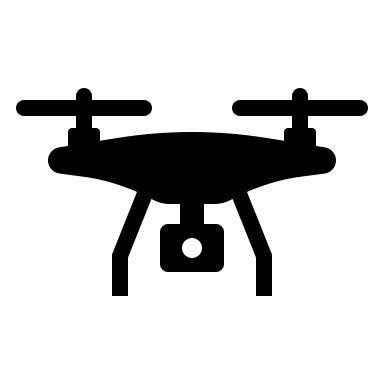 Произведены полётные испытанияКонкурсант произвел испытания узла в режиме реального полётаСформирован	и сдан отчётВся отчетная документация, схемы и чертежи подготовлены, чек-листы подписаны, сформированы в единый отчёт.Отчётный пакет документов сдан Ответственному эксперту по окончании модуля№ 1Общий план модуляОбщий план модуля2 часа2 часа1Внести изменения в конструкцию коптера.Установить систему полезной нагрузки (захвата) на коптер.Внести изменения в конструкцию коптера.Установить систему полезной нагрузки (захвата) на коптер.Внести изменения в конструкцию коптера.Установить систему полезной нагрузки (захвата) на коптер.1Оборудовать захват светодиодной индикацией с однозначным отображением:состояния захвата – красная световая индикациясостояние сброса – зеленая световая индикацияОборудовать захват светодиодной индикацией с однозначным отображением:состояния захвата – красная световая индикациясостояние сброса – зеленая световая индикацияОборудовать захват светодиодной индикацией с однозначным отображением:состояния захвата – красная световая индикациясостояние сброса – зеленая световая индикация1Продемонстрировать захват и индикацию экспертам на рабочем местеПродемонстрировать захват и индикацию экспертам на рабочем местеПродемонстрировать захват и индикацию экспертам на рабочем месте1Настроить оборудованиеНастроить оборудованиеНастроить оборудование2Провести предполётную подготовку.Тестовые испытания системы полезной нагрузки / захватывающего устройстваПровести предполётную подготовку.Тестовые испытания системы полезной нагрузки / захватывающего устройстваПровести предполётную подготовку.Тестовые испытания системы полезной нагрузки / захватывающего устройстваПровести предполётную подготовку.Тестовые испытания системы полезной нагрузки / захватывающего устройства3Выполнить полетное задание с захватывающим устройством5 мин. зачетная попытка + 1 мин. предполетной подготовки (на каждого конкурсанта)Выполнить полетное задание с захватывающим устройством5 мин. зачетная попытка + 1 мин. предполетной подготовки (на каждого конкурсанта)Выполнить полетное задание с захватывающим устройством5 мин. зачетная попытка + 1 мин. предполетной подготовки (на каждого конкурсанта)Выполнить полетное задание с захватывающим устройством5 мин. зачетная попытка + 1 мин. предполетной подготовки (на каждого конкурсанта)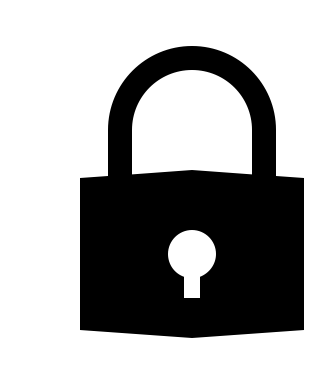 Секретная частьТрасса, препятствия, характер и количество грузовВариант захвата грузов определяется экспертами в С-2Трасса, препятствия, характер и количество грузовВариант захвата грузов определяется экспертами в С-2Трасса, препятствия, характер и количество грузовВариант захвата грузов определяется экспертами в С-2№ 2Применяемое оборудование и ПОПрименяемое оборудование и ПООборудованиеОборудованиеУчебный набор квадрокоптера по компетенции «ЭксплуатацияБАС» "СОЕХ Клевер 4 WorldSkills Russia"ОборудованиеОборудованиеТулбокс участника, согласно ТО компетенцииОборудованиеОборудованиеНабор инструментовПрограммное обеспечениеПрограммное обеспечениеQgroundControl, Arduino IDE№ 3ЗаданиеЗаданиеЗаданиеЗаданиеЗаданиеЗадачаЗадачаВходные данныеВыходные данныеВыходные данныеВыходные данныеВыходные данныеВыходные данныеУстановить		на коптер	все необходимое оборудование		и настроить егоУстановить		на коптер	все необходимое оборудование		и настроить егоЗахват, Arduino, светодиодная лентаПродемонстрировать экспертам работоспособность установленных узлов и получитьподписиПродемонстрировать экспертам работоспособность установленных узлов и получитьподписиПродемонстрировать экспертам работоспособность установленных узлов и получитьподписиПродемонстрировать экспертам работоспособность установленных узлов и получитьподписиПродемонстрировать экспертам работоспособность установленных узлов и получитьподписиУстановить		на коптер	все необходимое оборудование		и настроить егоУстановить		на коптер	все необходимое оборудование		и настроить егоЗахват, Arduino, светодиодная лентаЗахват работаетУстановить		на коптер	все необходимое оборудование		и настроить егоУстановить		на коптер	все необходимое оборудование		и настроить егоЗахват, Arduino, светодиодная лентаСветодиодная лента работаетВыполнить тестовые полеты на полигонеВыполнить тестовые полеты на полигонеДоступ к полетной зоне на 2 минуты в порядке живой очереди. Приоритет у конкурсантов, которые ранее не выходили на полетную зону. Разрешено тестирование зависания.Допустим захват и перенос грузов через препятствие, сброс грузов, посадка вточку HКоптер без поврежденийКоптер без поврежденийКоптер без поврежденийКоптер без поврежденийКоптер без поврежденийВыполнить зачетный захват и перенос грузовВыполнить зачетный захват и перенос грузовДоступ к полетной зоне на 5 минуты в порядке жеребьевки + 1 минута предполетной подготовки начинается с момента подхода конкурсанта к рабочему местуКоптер произвел захват 9 гурзов, пролет с ними через препятствия и сброс в грузоприемники.Цвет переносимого груза совпадает с цветом препятствия Коптер совершил посадку в точку Н без повреждений.Сброс грузов производится в контейнеры разного диаметра. Приоритет – грузоприемник с самым маленьким отверстиемКоптер произвел захват 9 гурзов, пролет с ними через препятствия и сброс в грузоприемники.Цвет переносимого груза совпадает с цветом препятствия Коптер совершил посадку в точку Н без повреждений.Сброс грузов производится в контейнеры разного диаметра. Приоритет – грузоприемник с самым маленьким отверстиемКоптер произвел захват 9 гурзов, пролет с ними через препятствия и сброс в грузоприемники.Цвет переносимого груза совпадает с цветом препятствия Коптер совершил посадку в точку Н без повреждений.Сброс грузов производится в контейнеры разного диаметра. Приоритет – грузоприемник с самым маленьким отверстиемКоптер произвел захват 9 гурзов, пролет с ними через препятствия и сброс в грузоприемники.Цвет переносимого груза совпадает с цветом препятствия Коптер совершил посадку в точку Н без повреждений.Сброс грузов производится в контейнеры разного диаметра. Приоритет – грузоприемник с самым маленьким отверстиемКоптер произвел захват 9 гурзов, пролет с ними через препятствия и сброс в грузоприемники.Цвет переносимого груза совпадает с цветом препятствия Коптер совершил посадку в точку Н без повреждений.Сброс грузов производится в контейнеры разного диаметра. Приоритет – грузоприемник с самым маленьким отверстием№ 4№ 4ПОЛИГОН ДЛЯ ПЕРЕНОСА ГРУЗОВПОЛИГОН ДЛЯ ПЕРЕНОСА ГРУЗОВПОЛИГОН ДЛЯ ПЕРЕНОСА ГРУЗОВЭлементы полигонаЭлементы полигонаЭлементы полигонаЭлементы полигонаПример схемы полигонаЗоны расположения грузов -3 зоныНа уровне полаНа тумбах разной высотыНа штативах разной высотысекретная зонаПрепятствияВорота, куб + секретные элементыГрузоприёмники -3 штС отверстиями различного диаметраЗоны вылета \ прилёта - 2шт Взлётая площадка Посадочная 
площадкаЗоны расположения грузов -3 зоныНа уровне полаНа тумбах разной высотыНа штативах разной высотысекретная зонаПрепятствияВорота, куб + секретные элементыГрузоприёмники -3 штС отверстиями различного диаметраЗоны вылета \ прилёта - 2шт Взлётая площадка Посадочная 
площадка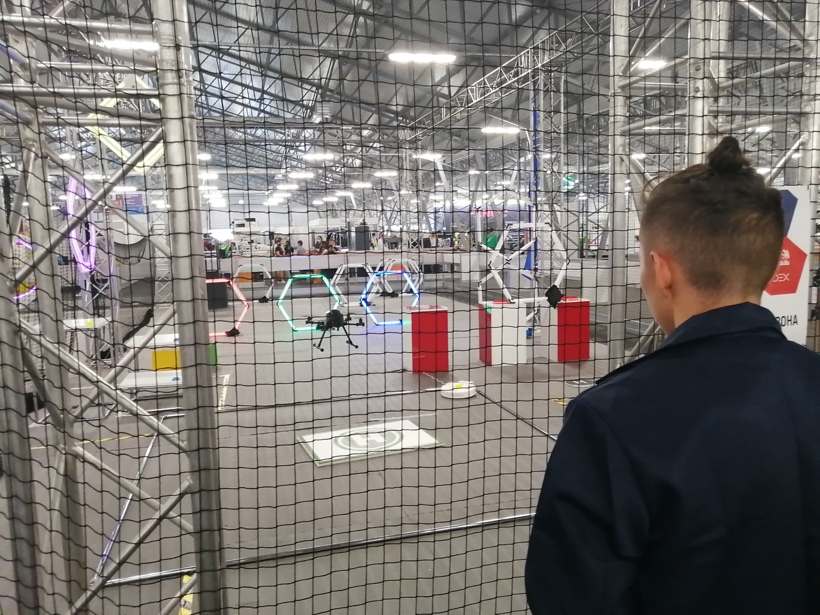 Зоны расположения грузов -3 зоныНа уровне полаНа тумбах разной высотыНа штативах разной высотысекретная зонаПрепятствияВорота, куб + секретные элементыГрузоприёмники -3 штС отверстиями различного диаметраЗоны вылета \ прилёта - 2шт Взлётая площадка Посадочная 
площадкаЗоны расположения грузов -3 зоныНа уровне полаНа тумбах разной высотыНа штативах разной высотысекретная зонаПрепятствияВорота, куб + секретные элементыГрузоприёмники -3 штС отверстиями различного диаметраЗоны вылета \ прилёта - 2шт Взлётая площадка Посадочная 
площадка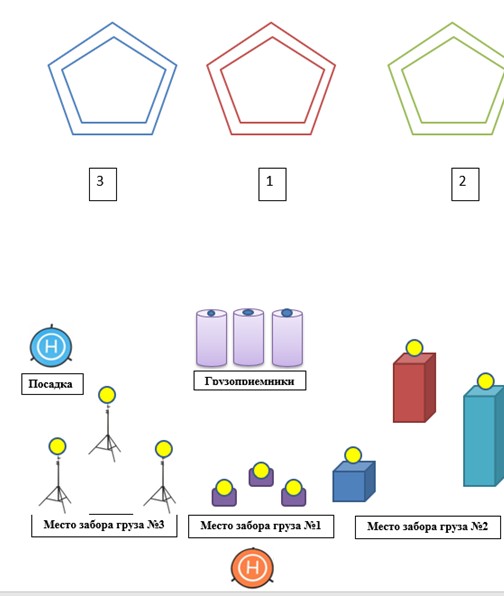 № 5ОЖИДАЕМЫЙ РЕЗУЛЬТАТ ВЫПОЛНЕНИЯ МОДУЛЯОЖИДАЕМЫЙ РЕЗУЛЬТАТ ВЫПОЛНЕНИЯ МОДУЛЯПодготовка коптера	На коптер установлено все необходимое навесное оборудованиеРаботоспособность оборудования продемонстрирована экспертамЗахватывающее устройство работаетРаботоспособность оборудования продемонстрирована экспертамРабота захвата явно отображается световой индикацией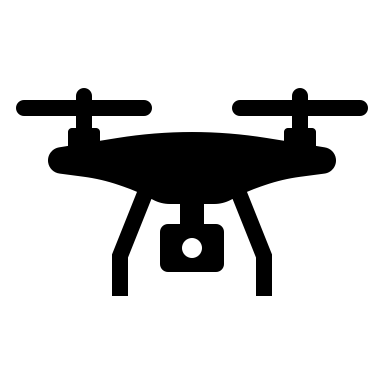 Выполнены задачи по переносу объектов на полигонеКоптер произвел захват 9 грузовВыполнены задачи по переносу объектов на полигонеСовершен пролёт с грузами через указанные препятствияВыполнены задачи по переносу объектов на полигонеГрузы доставлены в зону выгрузки за кратчайшее время№ 1Общий план модуляОбщий план модуля2 часа12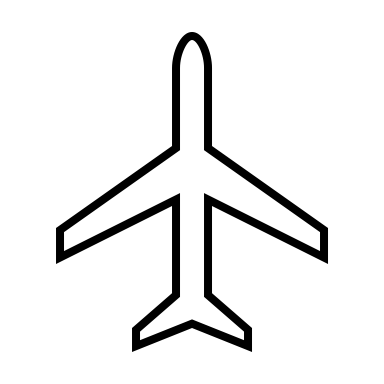 Оформить заявки на использование воздушного пространства согласно техническому заданию на установление временного режима.Оформить заявки на использование воздушного пространства согласно техническому заданию на установление временного режима.12Разработать схему движения по маршруту следованияРазработать схему движения по маршруту следования12Предполетная подготовка БПЛА: Сборка самолета, настройка.Предполетная подготовка БПЛА: Сборка самолета, настройка.3Выполнить полетную миссию (на полигоне или в симуляторе). Посадка в заданную областьВыполнить полетную миссию (на полигоне или в симуляторе). Посадка в заданную областьВыполнить полетную миссию (на полигоне или в симуляторе). Посадка в заданную областьСекретная частьТЗ на выполнение миссииТЗ на выполнение миссии№ 2ОЖИДАЕМЫЙ РЕЗУЛЬТАТ ВЫПОЛНЕНИЯ МОДУЛЯОЖИДАЕМЫЙ РЕЗУЛЬТАТ ВЫПОЛНЕНИЯ МОДУЛЯРабота с документациейОформлена разрешительная заявка на полетРабота с документациейКонкурсант составил схему маршрутаОпределена точка взлёта и посадки;Составлен	план	полёта	в	соответствии	с	заданной миссией;Настроена посадка БПЛАСформирован отчетКонкурсант подал пакет документации.Файлы с отчётом охранены в соответствующею папку на рабочем столе (файл в формате .doc)Аппарат готов к полётамПроизведена сборка и настройка самолёта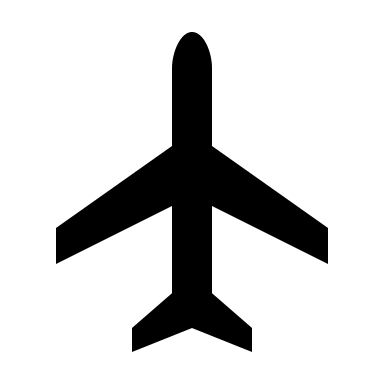 ПилотированиеПроизведен полёт и выполнение полетной миссии на полигоне или в симуляторе. Произведена посадка в заданную областьКритерийКритерийБаллыБаллыБаллыКритерийКритерийСудейские аспектыОбъективная оценкаОбщая оценкаAМониторинг11314BFPV пилотирование11415CДиагностика и ремонт БВС22020DМоделирование узла БВС21012EИзготовление узла БВС31114FЭксплуатация полезной нагрузки11415GБеспилотник самолетного типа1910ИтогоИтого100№ 12Распределение трудовых навыков в рамках решаемых задачРаспределение трудовых навыков в рамках решаемых задачРабота с документациейSoft skills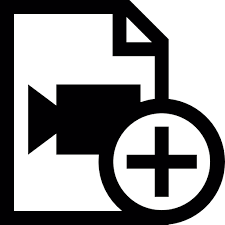 Анализ данныхSoft skillsФормирование и сдача отчетаSoft skillsСборка, настройка, ремонт, работа с инструментом,разработка новых узлов и конструкцийHard skills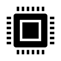 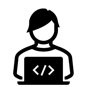 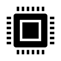 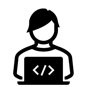 Блочное программирование, работа с программными приложениями, настройка работа с офисными программамиРабота с ПОРабота в 3d редакторахРабота с ПО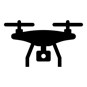 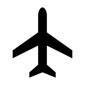 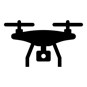 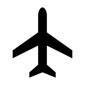 ПилотированиеКлючевой навык Кey skills, Сore skills№МодульМодульМодульМодульОписание заданияВремяБаллыА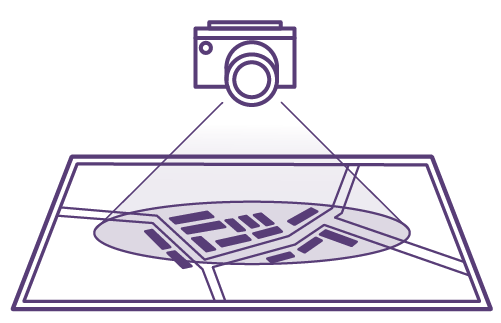 МОНИТОРИНГРегистрация БПЛА3 ч С114балловАМОНИТОРИНГПодготовка полетной миссии3 ч С114балловАМОНИТОРИНГУстановка полезной нагрузки на коптер, настройка фото/видео камеры3 ч С114балловАМОНИТОРИНГ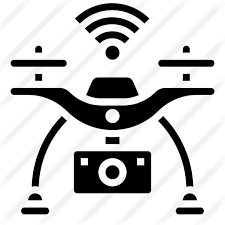 Удаленный мониторинг территории или объектов в автоматическом режиме3 ч С114балловАМОНИТОРИНГ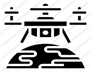 Автоматический полет с навигацией по карте ArUco маркеров3 ч С114балловАМОНИТОРИНГОбработка полученных данных. Подготовка и загрузка отчета3 ч С114балловB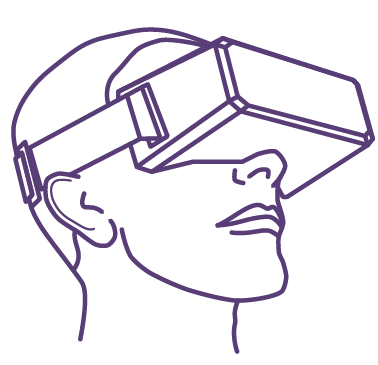 FPVПИЛОТИРОВАНИЕПолеты в симуляторе LiftOff. Отчёт со скриншотами1 ч С215балловBFPVПИЛОТИРОВАНИЕНастройка коптера, видеокамеры и видео- передатчика1 ч С215балловBFPVПИЛОТИРОВАНИЕТестовый полет1 ч С215балловBFPVПИЛОТИРОВАНИЕ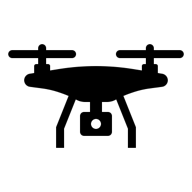 Прохождение трассы на точность и скорость1 ч С215балловCДИАГНОСТИКА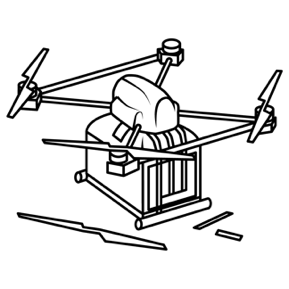 И РЕМОНТ БПЛАОбнаружение и устранение неисправностей. 
Заполнение дефектной ведомости3 ч С220балловCДИАГНОСТИКАИ РЕМОНТ БПЛА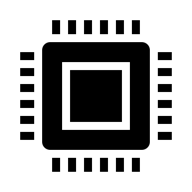 Настройка полетного контроллера Предполётная подготовка БПЛА3 ч С220балловCДИАГНОСТИКАИ РЕМОНТ БПЛАПроверка работоспособности в полётной зоне3 ч С220балловCДИАГНОСТИКАИ РЕМОНТ БПЛА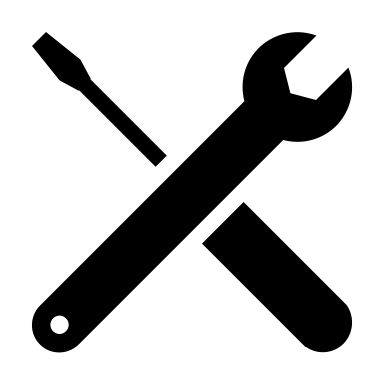 Выбор комплектующих для коптера. 
 Использование испытательного стенда.
Оформление отчёта.3 ч С220балловDРАЗРАБОТКА УЗЛА КОПТЕРАРАЗРАБОТКА УЗЛА КОПТЕРАМоделирование отдельных деталей и узлов коптера, крепежей и элементов полезной нагрузки3 ч С112балловDРАЗРАБОТКА УЗЛА КОПТЕРАРАЗРАБОТКА УЗЛА КОПТЕРА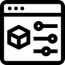 Подготовка модели к изготовлению3 ч С112балловDРАЗРАБОТКА УЗЛА КОПТЕРАРАЗРАБОТКА УЗЛА КОПТЕРАПодготовка конструкторской и пользовательской документации3 ч С112балловE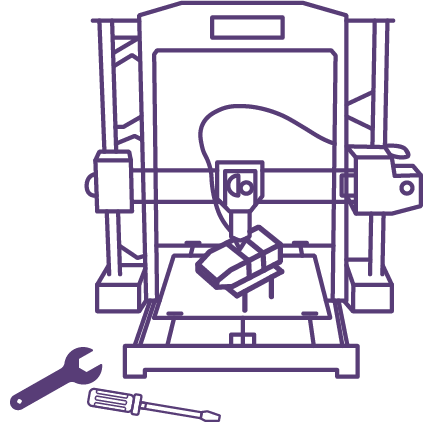 ИЗГОТОВЛЕНИЕ УЗЛА КОПТЕРАИЗГОТОВЛЕНИЕ УЗЛА КОПТЕРА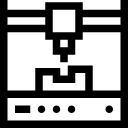 Изготовление узла, финишная обработка3 ч С314балловEИЗГОТОВЛЕНИЕ УЗЛА КОПТЕРАИЗГОТОВЛЕНИЕ УЗЛА КОПТЕРАСборка, настройка узла коптера3 ч С314балловEИЗГОТОВЛЕНИЕ УЗЛА КОПТЕРАИЗГОТОВЛЕНИЕ УЗЛА КОПТЕРА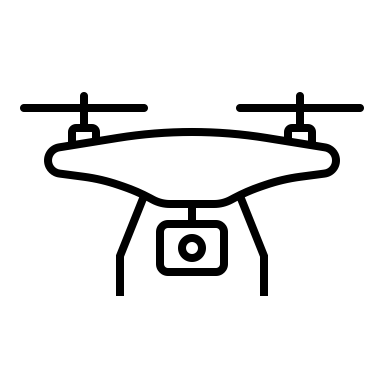 Демонстрация и тестовые испытания узла3 ч С314балловEВремя работы 3D принтера в конкурсное время не засчитываетсяВремя работы 3D принтера в конкурсное время не засчитываетсяВремя работы 3D принтера в конкурсное время не засчитываетсяВремя работы 3D принтера в конкурсное время не засчитываетсяВремя работы 3D принтера в конкурсное время не засчитываетсяВремя работы 3D принтера в конкурсное время не засчитываетсяВремя работы 3D принтера в конкурсное время не засчитываетсяF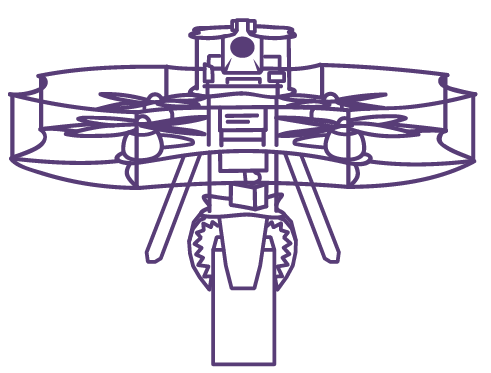 ЭКСПЛУАТАЦИЯ ПОЛЕЗНОЙ НАГРУЗКИЭКСПЛУАТАЦИЯ ПОЛЕЗНОЙ НАГРУЗКИВнесение изменения в конструкцию коптера. 
Установка внешней полезной нагрузки2 ч С215балловFЭКСПЛУАТАЦИЯ ПОЛЕЗНОЙ НАГРУЗКИЭКСПЛУАТАЦИЯ ПОЛЕЗНОЙ НАГРУЗКИ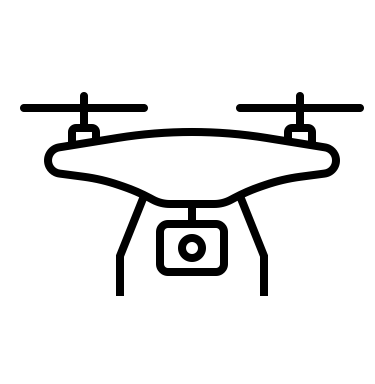 Настройка внешней полезной нагрузки. Тестовый полет2 ч С215балловFЭКСПЛУАТАЦИЯ ПОЛЕЗНОЙ НАГРУЗКИЭКСПЛУАТАЦИЯ ПОЛЕЗНОЙ НАГРУЗКИ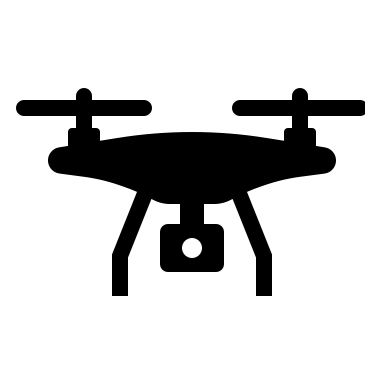 Захват и перенос груза / доставка / перемещение объектов2 ч С215балловG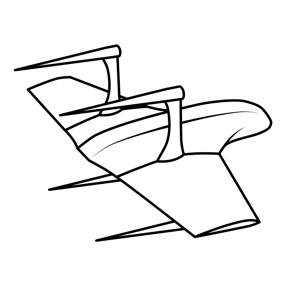 БЕСПИЛОТНИК САМОЛЕТНОГО ТИПАБЕСПИЛОТНИК САМОЛЕТНОГО ТИПАБЕСПИЛОТНИК САМОЛЕТНОГО ТИПАСоставление и согласование разрешительной документации2 ч С310балловGБЕСПИЛОТНИК САМОЛЕТНОГО ТИПАБЕСПИЛОТНИК САМОЛЕТНОГО ТИПАБЕСПИЛОТНИК САМОЛЕТНОГО ТИПАПредполетная подготовка БПЛА2 ч С310балловGБЕСПИЛОТНИК САМОЛЕТНОГО ТИПАБЕСПИЛОТНИК САМОЛЕТНОГО ТИПАБЕСПИЛОТНИК САМОЛЕТНОГО ТИПАСборка БПЛА самолетного типа, Настройка оборудования2 ч С310балловGБЕСПИЛОТНИК САМОЛЕТНОГО ТИПАБЕСПИЛОТНИК САМОЛЕТНОГО ТИПАБЕСПИЛОТНИК САМОЛЕТНОГО ТИПАВыполнение полетного задания2 ч С310баллов7 модулей7 модулей7 модулей7 модулей7 модулей3 конкурсных дня17часов100балловОбщие правила и ограниченияОбщие правила и ограниченияОбщие правила и ограниченияОбщие правила и ограниченияРазрешенные действияРазрешенные действия       Запрещенные действияШтраф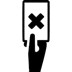 Использовать встроенную справочную информацию используемых программИспользовать встроенную справочную информацию используемых программИспользовать сторонние Интернет-ресурсы, не указанные в КЗ. Проносить на площадку«умные» часы и фитнес браслеты, наушники, микронаушникиЗа нарушение д правила баллы, набранные конкурсантом замодуль, обнуляютсяИспользование программ: Putty\Notepad ++\Visual Studio Code\ Текстовый редактор -Word или инойGazebo (и все предустановленные в симуляторе программы)Google Chrome\ QGroundControl Webex\ Zoom\ ColorManiaWindows media player\ Paint\ Таймер https://soft.mydiv.net/win/download-Taimer-sekundomer.html(и иное ПО, разрешённое к использованию экспертами и командой управления компетенцией на текущем чемпионате)Использование собственных носителей информации, заметок и инструкций в любом виде.Вход в мессенджеры, облачные хранилища, почту, форумы и соц. сети.При ошибочном переходе по ссылке она должна быть закрыта в течение 5 секунд)За нарушение данного правила баллы, набранные конкурсантом за модуль, обнуляютсяСамостоятельное выполнение конкурсного задания.Поднятие сигнальных карточек для коммуникации с экспертамиСамостоятельное выполнение конкурсного задания.Поднятие сигнальных карточек для коммуникации с экспертамиПомощь третьих лиц, вербальное и невербальное общение во время модуля с целью полученияпреимуществ при выполнении конкурсного заданияВ порядке, предусмотренном регламентом ТО компетенцииИспользовать инструкции от Skill Management TeamИспользовать инструкции от Skill Management TeamСамостоятельные действия без уведомления ГЭ, покидание рабочего (кроме случаев ЧП)Штраф, согласно ТОДелать пометки в файлах КЗ, которые получают конкурсантыДелать пометки в файлах КЗ, которые получают конкурсантыРазмещение на ноутбуке конкурсанта и использование в конкурсе домашних программ-заготовок, готовых кодовБаллы, набранные участником, обнуляются№ зоныОписание повреждения или дефекта трубопроводаФотоДефектная ведомостьКОНКУРСАНТ №  	ФИО Конкурсанта 	Ведомость выдается конкурсантам в электронном виде.Дефектная ведомостьКОНКУРСАНТ №  	ФИО Конкурсанта 	Ведомость выдается конкурсантам в электронном виде.Дефектная ведомостьКОНКУРСАНТ №  	ФИО Конкурсанта 	Ведомость выдается конкурсантам в электронном виде.№НАИМЕНОВАНИЕ НЕИСПРАВНОГО УЗЛАОПИСАНИЕ НЕИСПРАВНОСТИСПОСОБ УСТРАНЕНИЯПриложение 6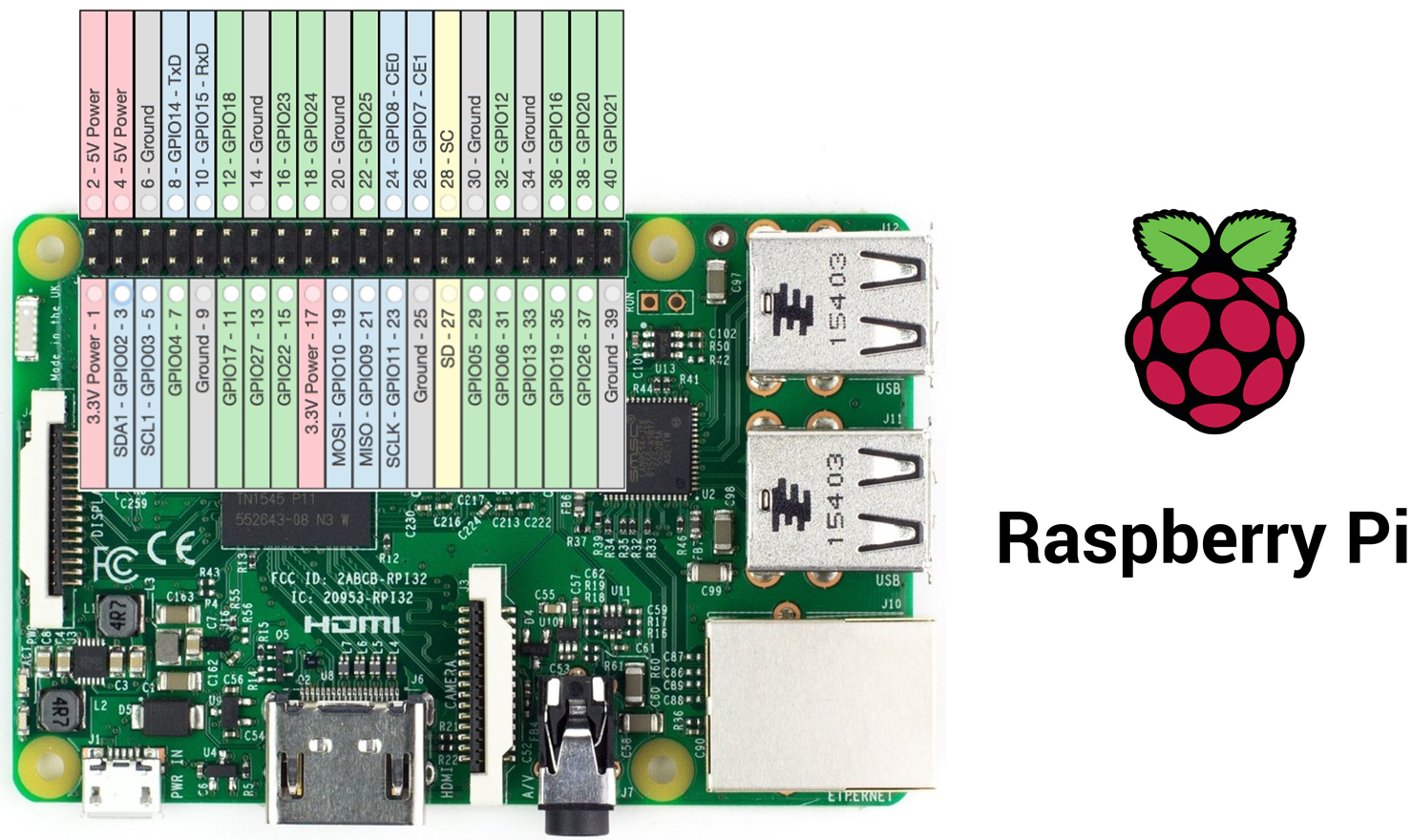 Приложение 7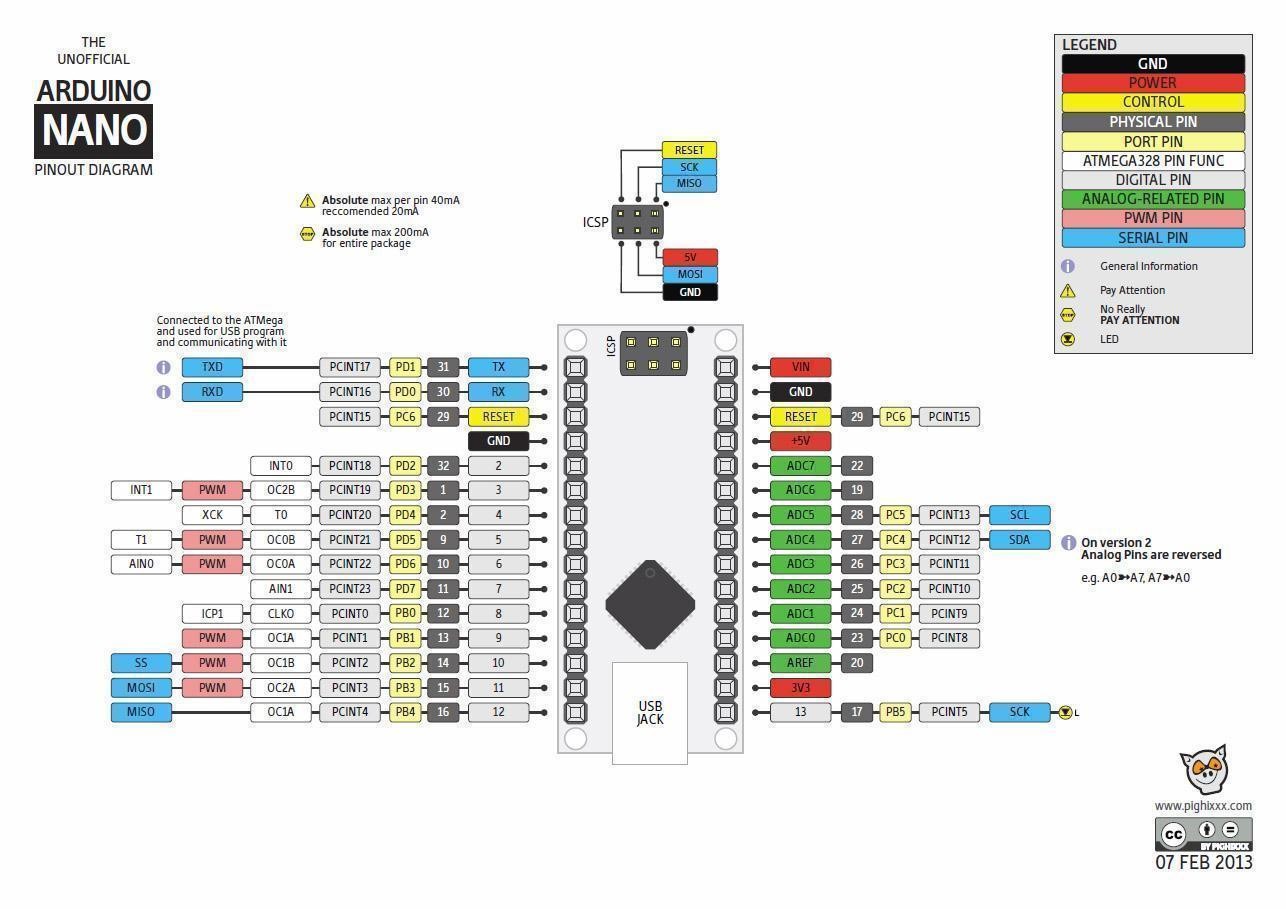 Приложение 8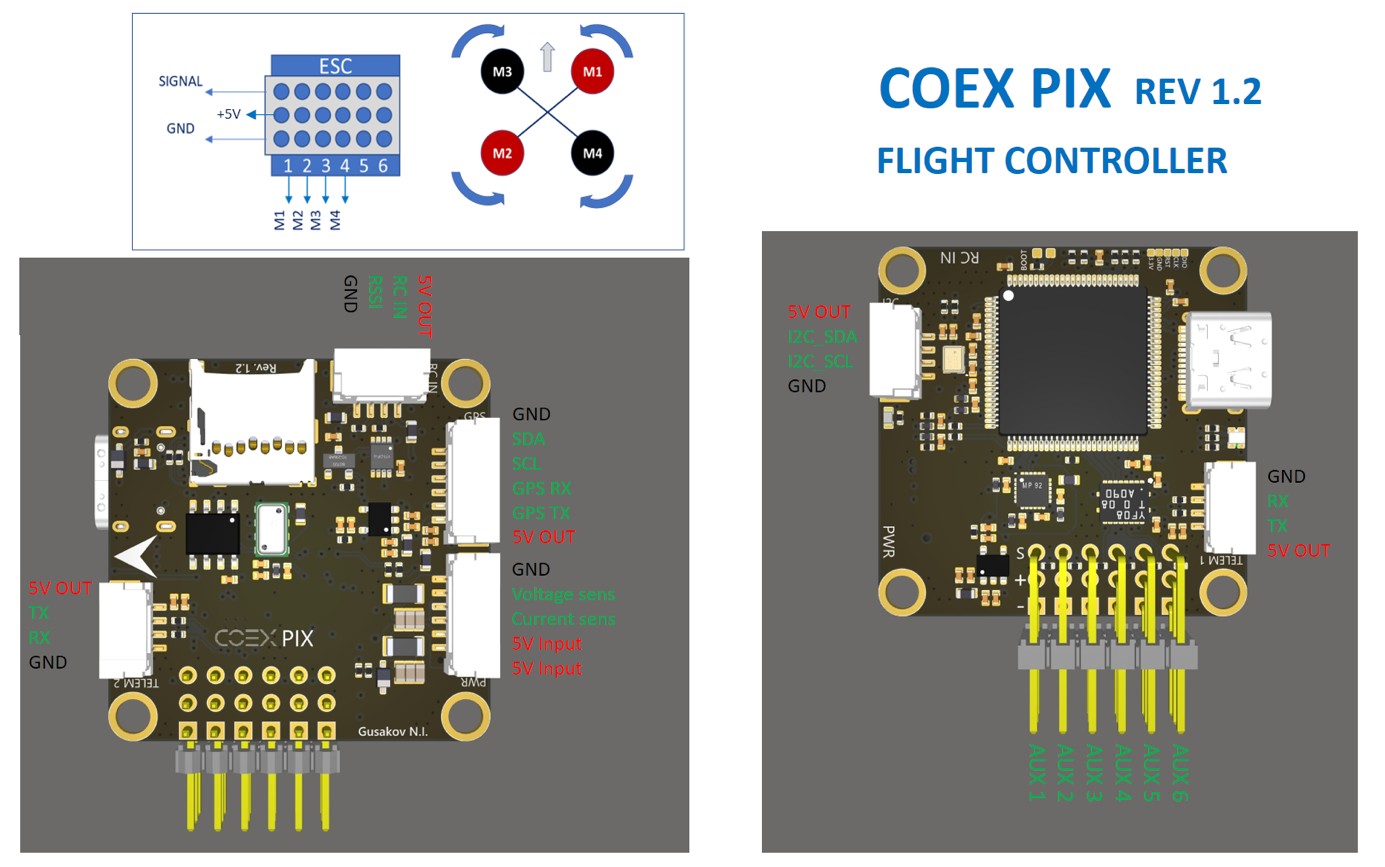 Red#FF0000255, 0, 0Pink#FFC0CB255, 192, 203Orange#FFA500255, 165, 0Yellow#FFFF00255, 255, 0Purple#800080128, 0, 128SaddleBrown#8B4513139, 69, 19Black#0000000, 0, 0Gray#808080128, 128, 128Lime#00FF000, 255, 0Green#0080000, 128, 0Aqua#00FFFF0, 255, 255Blue#0000FF0, 0, 255№11ОБЩИЕ ПРАВИЛА ПОЛЬЗОВАНИЯ ПОЛЁТНОЙ ЗОНОЙОБЩИЕ ПРАВИЛА ПОЛЬЗОВАНИЯ ПОЛЁТНОЙ ЗОНОЙТестовые попыткиТестовые попыткиМогут выполняться в течение общего времени модуляМогут выполняться в течение общего времени модуляДопускается повторная тестовая попытка при отсутствии очередиДопускается повторная тестовая попытка при отсутствии очередиКоличество попыток не ограничено в пределах общего конкурсного времени модуля и очередностиКоличество попыток не ограничено в пределах общего конкурсного времени модуля и очередностиПредполетная подготовка перед зачетным полетомПредполетная подготовка перед зачетным полетомПолеты разрешены только в пределах зоны взлета и посадки с посадочной площадкиПолеты разрешены только в пределах зоны взлета и посадки с посадочной площадки!!! Запрещен пролет через препятствия.В случае пролета через препятствие, участник лишается права дальнейшего тестирования до зачетной попытки!!! Запрещен пролет через препятствия.В случае пролета через препятствие, участник лишается права дальнейшего тестирования до зачетной попыткиЗАЧЁТНЫЙ ПОЛЕТЗАЧЁТНЫЙ ПОЛЕТВыполняется по жеребьевке КонкурсантовВыполняется по жеребьевке КонкурсантовВремя на устранение поломок, появившихся или обнаруженных во время выполнения зачетной попытки, входит в конкурсное время участникаВремя на устранение поломок, появившихся или обнаруженных во время выполнения зачетной попытки, входит в конкурсное время участникаТаймер не останавливаетсяКонкурсанту разрешается входить в зону полета во время зачетных полетов, чтобы отремонтировать / перевернуть / поставить коптер на землю в соответствии с правилами ТБКонкурсанту разрешается входить в зону полета во время зачетных полетов, чтобы отремонтировать / перевернуть / поставить коптер на землю в соответствии с правилами ТБТаймер не останавливаетсяОкончательный тайминг каждого этапа внутри модуляопределяется экспертами в С-2Окончательный тайминг каждого этапа внутри модуляопределяется экспертами в С-2Окончательный тайминг каждого этапа внутри модуляопределяется экспертами в С-2